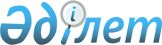 Мемлекеттік өртке қарсы қызмет қызметкерлерінің нысандық киімінің және арнайы киім-кешектерінің үлгілері мен тиесілілік нормаларын бекіту туралы
					
			Күшін жойған
			
			
		
					Қазақстан Республикасы Үкіметінің 2003 жылғы 15 қаңтардағы N 13 Қаулысы. Күші жойылды - Қазақстан Республикасы Үкіметінің 2015 жылғы 12 қазандағы № 821 қаулысымен        Ескерту. Күші жойылды - ҚР Үкіметінің 12.10.2015 № 821 (алғашқы ресми жарияланған күнінен бастап қолданысқа енгізіледі) қаулысымен.      РҚАО-ның ескертпесі.

      ҚР мемлекеттік басқару деңгейлері арасындағы өкілеттіктердің аражігін ажырату мәселелері бойынша 2014 жылғы 29 қыркүйектегі № 239-V ҚРЗ Заңына сәйкес ҚР Ішкі істер министрінің 2015 жылғы 19 наурыздағы № 256 бұйрығын қараңыз.

       Ескерту. Тақырыбы жаңа редакцияда- ҚР Үкіметінің 2011.11.08. N 1306 (алғашқы ресми жарияланғанынан кейін күнтізбелік он күн өткен соң қолданысқа енгізіледі) Қаулысымен.       "Өрт қауiпсiздiгi туралы" Қазақстан Республикасының 1996 жылғы 22 қарашадағы Заңына сәйкес Қазақстан Республикасының Үкiметi қаулы етеді: 

      1. 1, 2, 3, 4, 5, 6, 7, 8-қосымшаларға сәйкес мемлекеттік өртке қарсы қызмет қызметкерлерінің нысандық киімінің және арнайы киім-кешектерінің үлгілері мен тиесілілік нормалары бекітілсін 

      Ескерту. 1-тармақ жаңа редакцияда - ҚР Үкіметінің 2011.11.08. N 1306 (алғашқы ресми жарияланғанынан кейін күнтізбелік он күн өткен соң қолданысқа енгізіледі) Қаулысымен.

       2. Осы қаулы қол қойылған күнiнен бастап күшiне енедi.       Қазақстан Республикасының 

      Премьер-Министрі 

Қазақстан Республикасы Үкiметiнiң  

2003 жылғы 15 қаңтардағы      

N 13 қаулысына           

1-қосымша               Мемлекеттік өртке қарсы қызмет органдарының жоғары басшы құрамының нысандық киімінің және арнайы киім-кешектерінің тиесілілік нормалары      Ескерту. 1-қосымшаға өзгерту енгізілді - ҚР Үкіметінің 2009.12.15 № 2116, 2011.11.08. N 1306 (алғашқы ресми жарияланғанынан кейін күнтізбелік он күн өткен соң қолданысқа енгізіледі) Қаулыларымен. ------------------------------------------------------------------ 

Р/с!      Заттардың атауы     ! Бiр aдамға ! Кию     ! Ескерту 

N  !                          ! тиесiлi    ! мерзімі ! 

   !                          ! заттардың  !         ! 

   !                          ! саны       !         ! 

------------------------------------------------------------------ 

1  !             2            !      3     !    4    !     5 

------------------------------------------------------------------                 1. Парадтық-салтанатты киiм-кешек 1.1  Толқын түсті фуражка         1 дана       5 жыл     ** 

1.2  Сұр түстi қысқы жылы және 

     қаракөл жағалы пальто        1 дана       5 жыл     ** 

1.3  Толқын түстi ашық қаусырма   1 жинақ      5 жыл     ** 

     мундир және балағы сыртқа 

     жіберiлген жылы шалбар 

1.4  Ашық қаусырмалы сұр түсті    1 дана       5 жыл     ** 

     мундир 

1.5  Ақ түстi жейде               2 дана       3 жыл     ** 

1.6  Ақ түсті қысқа жеңдi жейде   2 дана       3 жыл     ** 

1.7  Ақ түстi тоқыма қолғап       1 жұп        5 жыл 

1.8  Алтын түсті белдік           1 дана      15 жыл 

1.9  Қара түсті галстук           2 дана       3 жыл 

1.10-1.12 Алынып тасталды - ҚР Үкіметінің 2009.12.15 № 2116 Қаулысымен.                  2. Күнделiктi киетін киiм-кешек 2.1  Табиғи қаракөлден            1 дана       4 жыл     ** 

     тiгiлген папаха 

2.2  Жағасы табиғи қаракөлден     1 дана       5 жыл     ** 

     тігілген қара қоңыр

     қорғаныш түсті қысқы жылы

     пальто

2.3  Қара қоңыр қорғаныш          1 дана       5 жыл     ** 

     түсті фуражка

2.4  Қара қоңыр қорғаныш          2 дана       3 жыл     **

     түсті жылы китель

2.5  Қара қоңыр қорғаныш          2 дана       3 жыл

     түстi жылы шалбар

2.6  Жасыл түстi жейде            2 дана       1 жыл     ** 

2.7  Жасыл түстi қысқа жеңдi      2 дана       1 жыл     ** 

     жейде 

2.8  Жасыл түстi галстук          2 дана       1 жыл 

2.9  Қара қоңыр қорғаныш түстi    1 дана       5 жыл     **

     жылы маусымдық пальто 

2.10 Алынып тасталды - ҚР Үкіметінің 2009.12.15 № 2116 Қаулысымен.

2.11 Қара қоңыр қорғаныш          1 дана       5 жыл     **

     түстi плащ

2.12 Қара түстi қонышсыз          1 жұп        1 жыл 

     былғары бәтеңке 

2.13 Жылы былғары бәтеңке,        1 жұп        3 жыл 

     қонышсыз қара түсті етiк 

2.14 Күнделiктi киетін жазғы      1 жинақ      2 жыл  2 жейде, 

     киiм нысандары қара қоңыр                        шалбар, 

     қорғаныш түсті, тропикаль                        белдік**

2.15 Қара қоңыр қорғаныш          1 дана       4 жыл     **

     түстi жылы пилотка

2.16 Қара түстi былғары қолғап    1 жұп        2 жыл 

2.17 Қара қоңыр қорғаныш түстi    1 дана       3 жыл     **

     мойны жабық жемпір 

2.18 Жылы iш киiм                 1 жинақ      3 жыл     * 

2.19 M/M iш киiм                  1 жинақ      3 жыл     * 

2.20 Жылы нәски                   2 жұп        1 жыл 

2.21 M/M нәски                    2 жұп        1 жыл 

2.22 Қара қоңыр қорғаныш          1 дана       3 жыл     **

     түсті жылы күрте

2.23 Плащ-жамылғы                 1 дана       7 жыл 

2.24 Мойыншалғы                   3 дана       3 жыл

2.25 Қара-қоңыр қорғаныш түсті

     табиғи қаракөл жағалы қысқы

     тері бушлат                  1 дана       3 жыл    **                 3. Далалық киiм нысандары 3.1  Бүркеме түстi                1 жинақ      3 жыл*  Кепке, 

     күртесi бар                                       күрте, 

     жазғы далалық киiм                                шалбар** 

3.2  Бүркеме түстi қаракөл жағалы 1 жинақ      3 жыл*  Жағалы кепке, 

     қысқа күртесi бар қысқы                           қысқа жылы 

     далалық нысан                                     күрте, жылы 

                                                       шалбар** 

3.3  Алынып тасталды - ҚР Үкіметінің 2011.11.08. N 1306 (алғашқы ресми жарияланғанынан кейін күнтізбелік он күн өткен соң қолданысқа енгізіледі) Қаулысымен.

3.4  Бүркеме түстi м/м            1 дана       2 жыл      ** 

     қысқа жеңдi күртe 

3.5  Бүркеме түсті м/м            1 дана       2 жыл 

     тік пішілген шалбар 

3.6  Алынып тасталды - ҚР Үкіметінің 2011.11.08. N 1306 (алғашқы ресми жарияланғанынан кейін күнтізбелік он күн өткен соң қолданысқа енгізіледі) Қаулысымен.

3.7  Табиғи қаракөл құлақшын      1 дана       7 жыл      ** 

3.8  Былғары құралдар             1 дана       7 жыл 

3.9  Бүркеме түстi қысқа          2 дана       2 жыл 

     жеңдi м/м іш киiм 

3.10 Бүркеме түстi ұзын жеңдi     2 дана       2 жыл 

     м/м iш киiм 

3.11 Далалық м/м фуражка          1 дана       2 жыл      ** 

3.12 Далалық сөмке                1 дана      10 жыл 

3.13 Жұмсақ жылы етiк             1 дана       5 жыл 

3.14 Қонышы биiк жұмсақ жылы      1 жұп        6 жыл 

     бәтеңке                    4. Арнайы киім нысаны4.1  Қысқы арнайы киiм            1 жинақ      3 жыл*  Күнқағары бар

                                                       қара-көк түсті

                                                       тері құлақшын;

                                                       қара-көк түсті

                                                       футболка неме-

                                                       се қызғылтым

                                                       жолақтары бар

                                                       тельняшка; ка-

                                                       пюшоны бар

                                                       сырмалы жылы

                                                       күрте және

                                                       қара-көк түсті

                                                       тік пішілген

                                                       жылы шалбар;

                                                       жылы құрым

                                                       қысқа етік

                                                       немесе қара

                                                       түсті қонышы

                                                       биік жылы

                                                       бәтеңке;

                                                       қара-көк түсті

                                                       мойыншалғы

4.2  Жазғы арнайы киiм            1 жинақ      3 жыл*  Кокардасы бар

                                                       қара-кек түсті

                                                       далалық фу-

                                                       ражка немесе

                                                       кокардасы бар

                                                       берет; қара-

                                                       көк түсті

                                                       футболка

                                                       немесе

                                                       қызғылтым

                                                       жолақтары бар

                                                       тельняшкалар;

                                                       погондары бар

                                                       сырмалы

                                                       далалық күрте

                                                       немесе қысқа

                                                       жеңді жейде

                                                       және қара-көк

                                                       түсті тік

                                                       пішілген

                                                       шалбар

------------------------------------------------------------------ 

Қазақстан Республикасы Үкiметiнiң  

2003 жылғы 15 қаңтардағы      

N 13 қаулысына           

2-қосымша               Мемлекеттік өртке қарсы қызмет органдары қызметкерлерінің аға және орта басшы құрамының нысандық киімі мен арнайы киім-кешегінің тиесілілік нормалары      Ескерту. 2-қосымшаға өзгерту енгізілді - ҚР Үкіметінің 2009.12.15 № 2116, 2011.11.08. N 1306 (алғашқы ресми жарияланғанынан кейін күнтізбелік он күн өткен соң қолданысқа енгізіледі) Қаулыларымен.------------------------------------------------------------------ 

Р/с!      Заттардың атауы     ! Бiр aдамға ! Кию     ! Ескерту 

N  !                          ! тиесiлi    ! мерзімі ! 

   !                          ! заттардың  !         ! 

   !                          ! саны       !         ! 

------------------------------------------------------------------ 

1  !             2            !      3     !    4    !     5 

------------------------------------------------------------------                 1. Парадтық-салтанатты киiм-кешек 1.1  Толқын түсті ашық            1 дана       5 жыл     ** 

     қаусырмалы китель және 

     балағы сыртқа жіберілетін 

     шалбар 

1.2  Қара көк түсті үлбірден      1 дана       5 жыл     **

     тігілген жағасы бар сұр

     түсті қысқы пальто

1.3  Толқын түсті фуражка         1 дана       5 жыл     ** 

1.4  Ақ түсті жейде               2 дана       3 жыл     ** 

1.5  Қара түсті галстук           1 дана       2 жыл 

1.6  Ақ түсті қысқа жеңдi жейде   2 дана       2 жыл     ** 

1.7  Ақ түстi тоқыма қолғап       1 жұп        3 жыл 

1.8  Алтын түсті белдік           1 дана      15 жыл 

1.9-1.11 Алынып тасталды - ҚР Үкіметінің 2009.12.15 № 2116 Қаулысымен.                 2. Күнделiктi киетін киiм-кешек 2.1  Қой терісінен тігілген       1 дана       3 жыл     **

     қара көк түсті құлақшын

2.2  Табиғи қаракөлден            1 дана       4 жыл     ** 

     тiгiлген папаха 

     полковниктер үшін 

2.3  Қара көк түсті үлбірден      1 дана       3 жыл  Полковниктер 

     тігілген жағасы бар қара                         үшін жағасы 

     қоңыр қорғаныш түсті                             қаракөлден 

     қысқы пальто                                     тігілген 

                                                      пальто** 

2.4  Алынып тасталды - ҚР Үкіметінің 2009.12.15 № 2116 Қаулысымен.

2.5  Қара қоңыр қорғаныш          1 дана       5 жыл     **

     түстi плащ

2.6  Қара қоңыр қорғаныш          1 дана       2 жыл     **

     түсті фуражка

2.7  Қара қоңыр қорғаныш          1 дана       2 жыл     ** 

     түсті қаусырма жылы китель 

2.8  Қара қоңыр корғаныш          2 дана       2 жыл

     түстi жылы шалбар

2.9  Жасыл түстi жейде            2 дана       1 жыл     ** 

2.10 Жасыл түстi қысқа жеңдi      2 дана       1 жыл     ** 

     жейде 

2.11 Жасыл түстi галстук          2 дана       1 жыл 

2.12 Қара түстi қонышсыз былғары  1 жұп        1 жыл 

     бәтеңке 

2.13 Жылы былғары бәтеңке,        1 жұп        3 жыл 

     қонышсыз қара түсті етiк 

2.14 Қара қоңыр қорғаныш түсті,   1 жинақ      2 жыл  2 жейде, 

     тропикаль күнделікті киетін                      шалбар, 

     жазғы киiм нысандары                             белдік** 

2.15 Қара қоңыр қорғаныш түстi    1 дана       4 жыл

     жылы пилотка

2.16 Қара түстi былғары қолғап    1 жұп        2 жыл 

2.17 Қара қоңыр қорғаныш түстi    1 дана       3 жыл 

     мойны жабық жемпір 

2.18 Қара қоңыр қорғаныш          1 дана       3 жыл

     түсті жылы күрте

2.19 Жылы iш киiм                 1 жинақ      3 жыл 

2.20 M/M iш киiм                  1 жинақ      3 жыл 

2.21 Жылы нәски                   2 жұп        1 жыл 

2.22 M/M нәски                    3 жұп        1 жыл 

2.23 Шалбарлық былғары белдік     1 дана       4 жыл 

2.24 Плащ-жамылғы                 1 дана       8 жыл 

2.25 Мойыншалғы                   3 дана       3 жыл

2.26 Қара-қоңыр қорғаныш          1 дана       3 жыл  Полковниктер

     түсті тері жағалы                                үшін

     қысқы бушлат                                     қаракөл

                                                      жағалы**                 3. Далалық киiм нысандары 3.1  Бүркеме түстi                1 жинақ      3 жыл*  Кепке, 

     күртесi бар                                       күрте, 

     жазғы далалық нысан                               шалбар** 

3.2  Бүркеме түстi қаракөл жағалы 1 жинақ      3 жыл*  Жағалы кепке, 

     қысқа күртесi бар қысқы                           қысқа жылы 

     далалық нысан                                     күрте, жылы 

                                                       шалбар** 

3.3  Алынып тасталды - ҚР Үкіметінің 2011.11.08. N 1306 (алғашқы ресми жарияланғанынан кейін күнтізбелік он күн өткен соң қолданысқа енгізіледі) Қаулысымен.

3.4  Бүркеме түстi м/м            1 дана       2 жыл      ** 

     қысқа жеңдi күртe 

3.5  Бүркеме түсті м/м            1 дана       2 жыл 

     тік пішілген шалбар 

3.6  Алынып тасталды - ҚР Үкіметінің 2011.11.08. N 1306 (алғашқы ресми жарияланғанынан кейін күнтізбелік он күн өткен соң қолданысқа енгізіледі) Қаулысымен. 

3.7  Бүркеме түстi қысқа          2 дана       2 жыл 

     жеңдi м/м іш киiм 

3.8  Бүркеме түстi ұзын жеңдi     2 дана       2 жыл 

     м/м iш киiм 

3.9  Былғары құралдар             1 дана       5 жыл 

3.10 Далалық м/м фуражка          1 дана       2 жыл      ** 

3.11 Қонышы биік жұмсақ былғары   1 жұп        2 жыл 

     бәтеңке 

3.12 Далалық сөмке                1 дана       7 жыл 

3.13 Плащ-жамылғыға арналған      1 дана      12 жыл 

     белбеу                    4. Арнайы киім нысаны4.1  Қысқы арнайы киiм            1 жинақ      3 жыл   Күнқағары бар

                                                       қара-көк түсті

                                                       тері құлақшын;

                                                       қара-көк түсті

                                                       футболка неме-

                                                       се қызғылтым

                                                       жолақтары бар

                                                       тельняшка; ка-

                                                       пюшоны бар

                                                       сырмалы жылы

                                                       күрте және

                                                       қара-көк түсті

                                                       тік пішілген

                                                       жылы шалбар;

                                                       жылы құрым

                                                       қысқа етік

                                                       немесе қара

                                                       түсті қонышы

                                                       биік жылы

                                                       бәтеңке;

                                                       қара-көк түсті

                                                       мойыншалғы

4.2  Жазғы арнайы киiм            1 жинақ      3 жыл*  Кокардасы бар

                                                       қара-кек түсті

                                                       далалық фу-

                                                       ражка немесе

                                                       кокардасы бар

                                                       берет; қара-

                                                       көк түсті

                                                       футболка

                                                       немесе

                                                       қызғылтым

                                                       жолақтары бар

                                                       тельняшка;

                                                       погондары бар

                                                       сырмалы

                                                       далалық күрте

                                                       немесе қысқа

                                                       жеңді жейде

                                                       және қара-көк

                                                       түсті тік

                                                       пішілген

                                                       шалбар

4.3  Алынып тасталды - ҚР Үкіметінің 2011.11.08. N 1306 (алғашқы ресми жарияланғанынан кейін күнтізбелік он күн өткен соң қолданысқа енгізіледі) Қаулысымен. 

------------------------------------------------------------------ 

Қазақстан Республикасы Үкiметiнiң  

2003 жылғы 15 қаңтардағы      

N 13 қаулысына           

3-қосымша               Мемлекеттік өртке қарсы қызмет органдары қызметкерлерінің кіші басшы және қатардағы құрамының нысандық киімі мен арнайы киім-кешегінің тиесілілік нормалары      Ескерту. 3-қосымшаға өзгерту енгізілді - ҚР Үкіметінің 2009.12.15 № 2116, 2011.11.08. N 1306 (алғашқы ресми жарияланғанынан кейін күнтізбелік он күн өткен соң қолданысқа енгізіледі) Қаулыларымен.------------------------------------------------------------------ 

Р/с!      Заттардың атауы     ! Бiр aдамға ! Кию     ! Ескерту 

N  !                          ! тиесiлi    ! мерзімі ! 

   !                          ! заттардың  !         ! 

   !                          ! саны       !         ! 

------------------------------------------------------------------ 

1  !             2            !      3     !    4    !     5 

------------------------------------------------------------------ 

                1. Парадтық-салтанатты киiм-кешек 1.1  Ақ түсті жейде               2 дана       4 жыл     ** 

1.2  Қара түсті галстук           1 дана       2 жыл                  2. Күнделiктi киетін киiм-кешек 2.1  Қой терісінен тігілген       1 дана       3 жыл     ** 

     құлақшын 

2.2  Қара қоңыр қорғаныш түсті    1 дана       2 жыл     **

     фуражка

2.3  Қара көк түсті үлбірден      1 дана       3 жыл     **

     тігілген жағасы бар қара

     қоңыр қорғаныш түсті қысқы

     пальто

2.4  Қара қоңыр қорғаныш түстi    1 дана       5 жыл     **

     плащ

2.5  Қара қоңыр қорғаныш түсті    1 дана       2 жыл     ** 

     ашық қаусырма жылы китель

2.6  Қара қоңыр қорғаныш түстi    2 дана       2 жыл

     жылы шалбар

2.7  Жасыл түстi ұзын жеңдi       2 дана       1 жыл     ** 

     жейде 

2.8  Жасыл түстi қысқа жеңдi      2 дана       1 жыл     ** 

     жейде 

2.9  Жасыл түстi галстук          2 дана       1 жыл 

2.10 Қара түстi қонышсыз былғары  1 жұп        3 жыл 

     бәтеңке 

2.11 Жылы былғары бәтіңке         1 жұп        1 жыл 

     (қонышсыз қара түсті етiк) 

2.12 Қара қоңыр қорғаныш түстi    1 дана       4 жыл     **

     жылы пилотка

2.13 Қара түстi тоқылған қолғап   1 жұп        2 жыл 

2.14 Қара қоңыр қорғаныш түстi    1 дана       3 жыл     ** 

     мойны жабық жемпір 

2.15 Жылы iш киiм                 1 жинақ      2 жыл     * 

2.16 M/M iш киiм                  1 жинақ      1 жыл 

2.17 Жылы нәски                   1 жұп        1 жыл 

2.18 M/M нәски                    2 жұп        1 жыл 

2.19 Шалбарлық былғары белдік     1 дана       4 жыл 

2.20 Қара қоңыр қорғаныш          1 дана       3 жыл     **

     түсті жылы күрте

2.21 Мойыншалғы                   3 дана       3 жыл                     3. Далалық киiм нысандары 3.1  Бүркеме түстi етегi          1 жинақ      3 жыл*  Кепке, 

     күртесi бар                                       күрте, 

     жазғы далалық нысан                               шалбар** 

3.2  Бүркеме түстi қысқа күртелi  1 жинақ      3 жыл*  Кепка, қысқа 

     қысқы далалық нысан                               жылы күрте, 

                                                       жылы шалбар** 

3.3  Алынып тасталды - ҚР Үкіметінің 2011.11.08. N 1306 (алғашқы ресми жарияланғанынан кейін күнтізбелік он күн өткен соң қолданысқа енгізіледі) Қаулысымен. 

3.4  Бүркеме түсті м/м            1 дана       2 жыл 

     тік пішілген шалбар 

3.5  Бүркеме түстi                1 дана       2 жыл      ** 

     м/м қысқа жеңдi күртe 

3.6  Бүркеме түстi қысқа          2 дана       2 жыл 

     жеңдi м/м іш киiм 

3.7  Бүркеме түстi ұзын жеңдi     2 дана       2 жыл 

     м/м iш киiм 

3.8  М/м далалық фуражка          1 дана       2 жыл      ** 

3.9  Ұзын қонышты жұмсақ былғары  1 жұп        2 жыл 

     бәтеңке                   4. Арнайы киім нысаны4.1  Қысқы арнайы киiм            1 жинақ      3 жыл*  Күнқағары бар

                                                       қара-көк түсті

                                                       тері құлақшын;

                                                       қара-көк түсті

                                                       футболка неме-

                                                       се қызғылтым

                                                       жолақтары бар

                                                       тельняшка; ка-

                                                       пюшоны бар

                                                       сырмалы жылы

                                                       күрте және

                                                       қара-көк түсті

                                                       тік пішілген

                                                       жылы шалбар;

                                                       жылы құрым

                                                       қысқа етік

                                                       немесе қара

                                                       түсті қонышы

                                                       биік жылы

                                                       бәтеңке;

                                                       қара-көк түсті

                                                       мойыншалғы

4.2  Жазғы арнайы киiм            1 жинақ      3 жыл*  Кокардасы бар

                                                       қара-кек түсті

                                                       далалық фу-

                                                       ражка немесе

                                                       кокардасы бар

                                                       берет; қара-

                                                       көк түсті

                                                       футболка

                                                       немесе

                                                       қызғылтым

                                                       жолақтары бар

                                                       тельняшка;

                                                       погондары бар

                                                       сырмалы

                                                       далалық күрте

                                                       немесе қысқа

                                                       жеңді жейде

                                                       және қара-көк

                                                       түсті тік

                                                       пішілген

                                                       шалбар 

------------------------------------------------------------------ 

Қазақстан Республикасы Үкiметiнiң  

2003 жылғы 15 қаңтардағы      

N 13 қаулысына           

4-қосымша               Мемлекеттік өртке қарсы қызмет органдары қызметкерлерінің аға және орта басшы құрамындағы әйелдердің нысандық киімі мен арнайы киім-кешектерінің тиесілілік нормалары      Ескерту. 4-қосымшаға өзгерту енгізілді - ҚР Үкіметінің 2009.12.15 № 2116, 2011.11.08. N 1306 (алғашқы ресми жарияланғанынан кейін күнтізбелік он күн өткен соң қолданысқа енгізіледі) Қаулыларымен.------------------------------------------------------------------ 

Р/с!      Заттардың атауы     ! Бiр aдамға ! Кию     ! Ескерту 

N  !                          ! тиесiлi    ! мерзімі ! 

   !                          ! заттардың  !         ! 

   !                          ! саны       !         ! 

------------------------------------------------------------------ 

1  !             2            !      3     !    4    !     5 

------------------------------------------------------------------                 1. Парадтық-салтанатты киiмдер 1.1  Толқын түсті ашық            1 жинақ      5 жыл     ** 

     қаусырмалы жылы китель 

1.2  Сұр түсті тері жағалы        1 дана       5 жыл     ** 

     қысқы пальто 

1.3  Толқын түсті жылы юбка       1 дана       5 жыл 

1.4  Ақ түсті жейде (әйелдер      2 дана       3 жыл     ** 

     жейдесі) 

1.5  Ақ түсті қысқа жеңдi жейде   2 дана       2 жыл     ** 

1.6  Толқын түсті пилотка         1 дана       5 жыл     ** 

1.7  Ақ түстi тоқыма қолғап       1 жұп        3 жыл 

1.8  Қара түсті галстук           1 дана       3 жыл 

1.9  Алтын түсті белдік           1 дана      15 жыл 

1.10-1.12 Алынып тасталды - ҚР Үкіметінің 2009.12.15 № 2116 Қаулысымен.                 2. Күнделiктi киетін киiмдер 2.1  Қой терісінен тігілген       1 дана       4 жыл     **

     қара көк түсті құлақшын

2.2  Табиғи қаракөлден            1 дана       4 жыл     ** 

     тiгiлген құлақшын 

     полковниктер үшін 

2.3  Қара көк түсті үлбірден      1 дана       3 жыл  Полковниктер 

     тігілген жағасы бар қара                         үшін жағасы 

     қоңыр қорғаныш түсті                             қаракөлден 

     қысқы пальто                                     тігілген 

                                                      пальто** 

2.4  Алынып тасталды - ҚР Үкіметінің 2009.12.15 № 2116 Қаулысымен.

2.5  Қара қоңыр қорғаныш          1 дана       5 жыл     **

     түстi плащ

2.6  Қара қоңыр қорғаныш түстi    1 дана       8 жыл

     плащ-жамылғы

2.7  Қара қоңыр қорғаныш түсті    1 дана       5 жыл     **

     пилотка

2.8  Қара қоңыр қорғаныш түсті    1 дана       2 жыл     ** 

     қаусырма ашық жылы китель 

2.9  Қара қоңыр қорғаныш түсті    1 дана       2 жыл     **

     нысандық көйлек

2.10 Қара қоңыр қорғаныш түстi    2 жұп        2 жыл 

     юбка немесе шалбар 

2.11 Жасыл түстi ұзын жеңді жейде 2 дана       2 жыл     ** 

2.12 Жасыл түстi қысқа жеңдi      2 дана       1 жыл     ** 

     жейде 

2.13 Жасыл түстi галстук          1 жұп        1 жыл 

2.14 Қара түстi былғары туфли     1 жұп        1 жыл 

2.15 Қара түсті жылы былғары етік 1 жұп        3 жыл 

2.16 Күнделікті киетін жазғы киiм 1 дана       2 жыл  Жейде, юбка, 

     нысандары, тропикаль                             белбеу**

2.17 Мақта мата колготкалары      2 дана       1 жыл 

2.18 Қара түстi тері қолғап       1 жұп        3 жыл 

2.19 Қара қоңыр қорғаныш түстi    1 дана       3 жыл     ** 

     мойны жабық жемпір 

2.20 Қара қоңыр қорғаныш түсті    1 дана       2 жыл     **

     жылы күрте

2.21 Жылы iш киiм                 1 жинақ      2 жыл 

2.22 M/м iш киiм                  1 жинақ      1 жыл 

2.23 Жылы нәски                   1 жұп        1 жыл 

2.24 M/м нәски                    2 жұп        1 жыл 

2.25 Қара түсті м/м гольфі        1 дана       1 жыл 

2.26 Шалбарлық тері белбеу        1 дана       4 жыл 

2.27 Мойыншалғы                   3 дана       3 жыл                  3. Далалық киiм нысандары 3.1  Бүркеме түстi етегi          1 жинақ      2 жыл*  Кепке, 

     күртесi бар                                       күрте, 

     жазғы далалық нысан                               юбка** 

3.2  Бүркеме түстi                1 жинақ      3 жыл*  Жағалы кепке, 

     қысқа күртесi бар қысқы                           қысқа жылы 

     далалық нысан                                     күрте, жылы 

                                                       шалбар** 

3.3  Алынып тасталды - ҚР Үкіметінің 2011.11.08. N 1306 (алғашқы ресми жарияланғанынан кейін күнтізбелік он күн өткен соң қолданысқа енгізіледі) Қаулысымен.

3.4  Бүркеме түстi                1 дана       2 жыл      ** 

     қысқа жеңдi күртe 

3.5  Бүркеме түсті шалбар         1 дана       4 жыл 

3.6  Бүркеме түстi жылы           1 дана       3 жыл      ** 

     жағалы ұзын тері 

     бушлат (бүркеме түсті) 

3.7  Қонышы биік жұмсақ былғары   1 жұп        2 жыл 

     бәтеңке 

3.8  Бүркеме түсті қысқа          2 дана       2 жыл 

     жеңдi м/м іш киiм 

3.9  Бүркеме түстi ұзын жеңдi     2 дана       2 жыл 

     м/м iш киiм 

3.10 Былғары құралдар             1 дана      10 жыл 

3.11 Плащ-жамылғыны кию үшін      1 дана      12 жыл 

     белдік 

3.12 Далалық м/м фуражка          1 дана       2 жыл      **                        4. Арнайы киім нысаны4.1  Қысқы арнайы киiм            1 жинақ      3 жыл*  Күнқағары бар

                                                       қара-көк түсті

                                                       тері құлақшын;

                                                       қара-көк түсті

                                                       футболка неме-

                                                       се қызғылтым

                                                       жолақтары бар

                                                       тельняшка; ка-

                                                       пюшоны бар

                                                       сырмалы жылы

                                                       күрте және

                                                       қара-көк түсті

                                                       тік пішілген

                                                       жылы шалбар;

                                                       жылы құрым

                                                       қысқа етік

                                                       немесе қара

                                                       түсті қонышы

                                                       биік жылы

                                                       бәтеңке;

                                                       қара-көк түсті

                                                       мойыншалғы

4.2  Жазғы арнайы киiм            1 жинақ      3 жыл*  Кокардасы бар

                                                       қара-кек түсті

                                                       далалық фу-

                                                       ражка немесе

                                                       кокардасы бар

                                                       берет; қара-

                                                       көк түсті

                                                       футболка

                                                       немесе

                                                       қызғылтым

                                                       жолақтары бар

                                                       тельняшка;

                                                       погондары бар

                                                       сырмалы

                                                       далалық күрте

                                                       немесе қысқа

                                                       жеңді жейде

                                                       және қара-көк

                                                       түсті тік

                                                       пішілген

                                                       шалбар 

4.3  Алынып тасталды - ҚР Үкіметінің 2011.11.08. N 1306 (алғашқы ресми жарияланғанынан кейін күнтізбелік он күн өткен соң қолданысқа енгізіледі) Қаулысымен.

------------------------------------------------------------------ 

Қазақстан Республикасы Үкiметiнiң  

2003 жылғы 15 қаңтардағы      

N 13 қаулысына           

5-қосымша              Мемлекеттік өртке қарсы қызмет органдары қызметкерлерінің кіші басшы және қатардағы құрамындағы әйелдердің нысандық киімі мен арнайы киім-кешектерінің тиесілілік нормалары      Ескерту. 5-қосымшаға өзгерту енгізілді - ҚР Үкіметінің 

2005.06.30 N 662, 2008.11.18 N 1068, 2009.12.15 № 2116, 2011.11.08. N 1306 (алғашқы ресми жарияланғанынан кейін күнтізбелік он күн өткен соң қолданысқа енгізіледі) Қаулыларымен.------------------------------------------------------------------ 

Р/с!      Заттардың атауы     ! Бiр aдамға ! Кию     ! Ескерту 

N  !                          ! тиесiлi    ! мерзімі ! 

   !                          ! заттардың  !         ! 

   !                          ! саны       !         ! 

------------------------------------------------------------------ 

1  !             2            !      3     !    4    !     5 

------------------------------------------------------------------                 1. Парадтық-салтанатты киiм-кешек 1.1  Ақ түсті жейде               2 дана       3 жыл     ** 

1.2  Қара түсті галстук           1 дана       3 жыл                  2. Күнделiктi киетін киiм-кешек 2.1  Қой терісінен тігілген       1 дана       3 жыл     ** 

     құлақшын-папаха 

2.2  Қара көк түсті үлбірден      1 дана       3 жыл     **

     тігілген жағасы бар қара

     қоңыр қорғаныш түсті

     қысқы пальто

2.3  Қара қоңыр қорғаныш          1 дана       5 жыл     ** 

     түстi плащ

2.4  Қара қоңыр қорғаныш түстi    1 дана       5 жыл     ** 

     пилотка

2.5  Қара қоңыр қорғаныш түсті    1 дана       2 жыл     ** 

     қаусырма жылы ашық китель 

2.6  Қара қоңыр қорғаныш түстi    1 дана       2 жыл     ** 

     нысандық көйлек

2.7  Қара қоңыр қорғаныш түсті    2 дана       2 жыл 

     юбка немесе шалбар 

2.8  Жасыл түстi ұзын жеңдi       2 дана       2 жыл     ** 

     жейде 

2.9  Жасыл түстi қысқа жеңдi      2 дана       2 жыл     ** 

     жейде 

2.10 Жасыл түстi галстук          1 жұп        1 жыл 

2.11 Қара түстi былғары туфли     1 жұп        1 жыл 

2.12 Қара түсті жылы былғары етік 1 жұп        3 жыл 

2.13 Қара түсті м/м колготки      2 дана       1 жыл 

2.14 Қара түстi тоқылған қолғап   1 жұп        2 жыл 

2.15 Қара қоңыр қорғаныш түстi    1 дана       3 жыл     ** 

     жемпір

2.16 Жылы iш киiм                 1 жинақ      2 жыл     * 

2.17 M/м iш киiм                  1 жинақ      1 жыл 

2.18 Жылы нәски                   1 жұп        1 жыл 

2.19 M/м нәски                    2 жұп        1 жыл 

2.20 Қара түсті мақта-мата        1 дана       1 жыл 

     гольфі 

2.21 Шалбарлық тері белбеу        1 дана       4 жыл 

2.22 Мойыншалғы                   3 дана       3 жыл                     3. Далалық киiм нысандары 3.1  Бүркеме түстi                1 жинақ      1 жыл*  Кепке, 

     күртесi бар                           күрте, 

     жазғы далалық нысан                               юбка** 

3.2  Бүркеме түстi қысқа күртесi  1 жинақ      2 жыл*  Жағалы кепка, 

     қысқы далалық нысан                               қысқа жылы 

                                                       күрте, жылы 

                                                       шалбар** 

3.3  Алынып тасталды - ҚР Үкіметінің 2011.11.08. N 1306 (алғашқы ресми жарияланғанынан кейін күнтізбелік он күн өткен соң қолданысқа енгізіледі) Қаулысымен.

3.4  Бүркеме түсті                1 дана       2 жыл      ** 

     қысқа жеңдi күртe 

3.5  Бүркеме түстi м/м            1 дана       4 жыл 

     шалбар 

3.6  Бүркеме түстi тері жағалы    1 дана       3 жыл      ** 

     ұзын жылы бушлат 

3.7  Бүркеме түсті қысқа жеңді    2 дана       2 жыл 

     м/м іш киім 

3.8  Бүркеме түсті ұзын жеңді     2 дана       2 жыл 

     м/м іш киім 

3.9  Былғары құралдар             1 жинақ     10 жыл 

3.10 Далалық м/м фуражка          1 дана       2 жыл 

3.11 Қонышы биік жұмсақ былғары   1 жұп        2 жыл 

     бәтеңке                     4. Арнайы киім нысаны4.1  Қысқы арнайы киiм            1 жинақ      3 жыл*  Күнқағары бар

                                                       қара-көк түсті

                                                       тері құлақшын;

                                                       қара-көк түсті

                                                       футболка неме-

                                                       се қызғылтым

                                                       жолақтары бар

                                                       тельняшка; ка-

                                                       пюшоны бар

                                                       сырмалы жылы

                                                       күрте және

                                                       қара-көк түсті

                                                       тік пішілген

                                                       жылы шалбар;

                                                       жылы құрым

                                                       қысқа етік

                                                       немесе қара

                                                       түсті қонышы

                                                       биік жылы

                                                       бәтеңке;

                                                       қара-көк түсті

                                                       мойыншалғы

4.2  Жазғы арнайы киiм            1 жинақ      3 жыл*  Кокардасы бар

                                                       қара-кек түсті

                                                       далалық фу-

                                                       ражка немесе

                                                       кокардасы бар

                                                       берет; қара-

                                                       көк түсті

                                                       футболка

                                                       немесе

                                                       қызғылтым

                                                       жолақтары бар

                                                       тельняшка;

                                                       погондары бар

                                                       сырмалы

                                                       далалық күрте

                                                       немесе қысқа

                                                       жеңді жейде

                                                       және қара-көк

                                                       түсті тік

                                                       пішілген

                                                       шалбар 

------------------------------------------------------------------       Ескерту: 

      * Ақмола, Ақтөбе, Атырау, Шығыс Қазақстан, Батыс Қазақстан, Қарағанды, Қостанай, Павлодар, Солтүстiк Қазақстан облыстарында және Астана қаласында қысқы киiм-кешектердi кию мерзiмi екі есе қысқартылады, ал Алматы, Жамбыл, Қызылорда, Маңғыстау, Оңтүстiк Қазақстан облыстарында және Алматы қаласында жазғы киiм-кешектердi кию мерзiмi екi есе қысқартылады. 

      ** Арнайы атақтарына сәйкес нысандық киім-кешектердің түсi бойынша топтамадағы барлық қажетті фурнитурлар, иық белгiлерi мен оқалы белгiлер берiледi. 

      1. Жоғары басшы құрамға бiр заттың орнына N 1-тиесiлiлiк нормасында көрсетiлген басқа бiр заттарды олардың құны шегiнде беруге рұқсат етiледi. 

      2. Қазақстан Республикасы Төтенше жағдайлар министрлігінің орталық аппаратында қызмет өткеретін қызметкерлерге далалық киім-кешек пен арнайы киім нысанын кию мерзімі 1 жылға ұлғайтылады. 

      3. Жылы бәтеңкенің орнына қонышы биiк жұмсақ былғары бәтеңкенi (қонышы қысқа) немесе керiсiнше беруге рұқсат етiледi. 

      4. Сұр, жасыл және ақ түстi мойыншалғы беріледі. 

      5. Құлақшын-бөрiк өртке қарсы қызмет полковниктерiне 5 жылға беріледі. 

      6. Жылы күртенiң орнына мойны ашық жемпiр немесе керiсiнше беруге рұқсат етiледi. 

      7. Өртке қарсы қызмет полковниктерiне қаракөл жаға берiледi. 

      8. Әскери қызметшiлерге олардың өз қалауы бойынша парадтық-салтанаттық киiм-кешектердiң орнына күнделiктi киетін киiмдердi беруге болады. 

      9. Авариялық-құтқару және басқа да шұғыл жұмыстарды жүргізген, сондай-ақ жиындар мен арнайы жаттығуларға қатысқан кезде арнайы киім нысаны пайдаланылады. 

      10. Кезектi арнайы атақтар берiлген кезде бұрын заттай берiлген киiмдер берілген арнайы атақтарға сәйкес пальтоға, плащқа, мундирге, күртеге, көйлекке, бушлатқа және көйлектерге 1 жұптан әртүрлі айыру белгiлерi барлық белгiлерi берiле отырып, олардың жоспарлы қамтамасыз етiлуiне (қалған кию мерзiмiне) есептеледi. 

      11. Парадтық киiм-кешектер мундирiнде немесе кительде ордендер, медальдар және кеуде белгiлерi, күнделiктi киетiн киiм нысандарында - ерекше белгiлер, ордендiк ленталар, планкалардағы медаль ленталары және кеуде белгiлерi тағылады. 

      12. Қазақстан Республикасы Төтенше жағдайлар министрлігінің  мемлекеттік өртке қарсы қызмет органдары қызметкерлерiне: 

      - киiмдердiң қысқы нысанын кию кезінде құлақшынның (папаханың) орнына фуражканы; 

      - күнделiктi киiм нысанын кию кезiнде мундирдің орнына жылы күртенi; 

      - күнделiктi киетiн киiм нысанын кию кезiнде мундирдің (күртенiң) орнына жемпiрдi; 

      - парадтық-салтанат кезiнде, жазғы күнделiктi киiм нысанын кию кезiнде, сондай-ақ жаздық киiмге көшкенге дейiн көктемгi ауа райының жылы уақытында және қыстық киім нысанына көшкенге дейiн күзгi уақытта жаздық немесе астары алынатын және жағалы қыстық пальтоны; 

      - жазғы күнделiктi киетiн киiм нысаны кезінде, сондай-ақ жылдың көктемгi және күзгi жылы уақытында плащ; 

      - ауа температурасы +200С-тан жоғары болғанда, галстуксыз қысқа жеңді қара-қоңыр қорғаныш немесе ақ түсті жейде; 

      - кезекшiлiкке және жедел жұмысқа түскенде далалық киiм нысанын; 

      - + 20 С жоғары температура кезiнде кезекшiлiкке және жедел жұмысқа түскенде қысқа жеңдi далалық киiм нысанын; 

      - қысқы кезеңде күртесiз далалық нысанды жемпір киюге рұқсат етiледi.

      Ескерту. Ескертпеге өзгертулер енгізілді - ҚР Үкіметінің 2008.11.18 N 1068, 2011.11.08. N 1306 (алғашқы ресми жарияланғанынан кейін күнтізбелік он күн өткен соң қолданысқа енгізіледі) Қаулыларымен.

Қазақстан Республикасы Үкiметiнiң  

2003 жылғы 15 қаңтардағы      

N 13 қаулысына           

6-қосымша               Мемлекеттік өртке қарсы қызмет органдары қызметкерлерінің арнайы киім-кешегінің тиесілілік нормалары      Ескерту. 6-қосымшаға өзгерту енгізілді - ҚР Үкіметінің 2005.06.30 N 662, 2008.07.19 N 712, 2009.12.15 № 2116, 2011.11.08. N 1306 (алғашқы ресми жарияланғанынан кейін күнтізбелік он күн өткен соң қолданысқа енгізіледі) Қаулыларымен.------------------------------------------------------------------ 

Р/с!      Заттардың атауы     ! Бiр aдамға ! Кию     ! Ескерту 

N  !                          ! тиесiлi    ! мерзімі ! 

   !                          ! заттардың  !         ! 

   !                          ! саны       !         ! 

------------------------------------------------------------------ 

1  !             2            !      3     !    4    !     5 

------------------------------------------------------------------ 

         1. Департаменттердің бастықтарына және олардың 

       орынбасарларына, "Өрт сөндіру және авариялық құтқару 

       жұмыстары қызметі" мемлекеттік мекемелерінің және оның 

    облыстардағы (республикалық маңызы бар қаладағы, астанадағы) 

           бастықтарына және олардың орынбасарларына, 

         жасақ бастықтарына және олардың орынбасарларына 1.1  Өрт сөндiрушiнiң плащ         1 дана      3 жыл 

     комбинезоны 

1.2  Шлемнің астынан киетiн        1 дана      3 жыл 

     жылы бас киiм 

1.3  Жасыл түстi мойны жабық       1 жұп       3 жыл 

     жемпiр 

1.4  Ағытпалы брезенттi қолғап     1 жұп       1 жыл 

1.5  Ағытпалы терi қолғап          1 жұп       2 жыл 

1.6  Өрт сөндiрушiнiң карабинді    1 дана      3 жыл 

     құтқару белдiгi 

1.7  Өрт сөндiрушi балтасының      1 дана      2 жыл 

     белдiк қабы 

1.8  Өрт сөндiрушiнiң каскасы      1 дана      5 жыл 

     (шлем) 

1.9  Өрт сөндірушінің етігі        1 жұп       2 жыл            2. Өрт бөлiмдерінің бастықтарына және олардың 

    орынбасарларына, жекелеген постылардың бастықтарына, караул 

(ауысым) бастықтарына, қала және жасақ бойынша жедел кезекшiлерге, 

          өрт сөндiру жөніндегі штабқа кiретiн адамдарға 2.1  Өрт сөндірушінің плащ          1 дана     2 жыл 

     комбинезоны 

2.2  Өрт сөндiрушiнiң               1 жинақ    3 жыл  Жылу 

     жауынгерлiк киiмi                                шағылдырғыш 

                                                      астары бар 

                                                      күрте және 

                                                      шалбар 

2.3  Шлемнiң астынан киетiн         1 жұп      3 жыл 

     жылы бас киім 

2.4  Жасыл түсті мойны жабық        1 жұп      3 жыл 

     жемпiр 

2.5  Ағытпалы брезентi қолғап       1 жұп      1 жыл 

2.6  Ағытпалы терi қолғап           1 жұп      2 жыл 

2.7  Өрт сөндірушінің карабиндi     1 дана     3 жыл 

     құтқару белдігі 

2.8  Өрт сөндiрушi балтасының       1 дана     2 жыл 

     белдiк қабы 

2.9  Өрт сөндiрушiнiң етiгi         1 жұп      2 жыл 

2.10 Өрт сөндiрушiнiң каскасы       1 дана     5 жыл 

     (шлем)       3. Бөлімше командирлеріне, аға өрт сөндiрушi-құтқарушыларға, 

          аға өрт сөндiрушiлерге, өрттен құтқарушыларға, өрт 

          сөндiрушілерге, аға жүргiзушiлерге, жүргізушілерге 3.1  Өрт сөндiрушiнің жауынгерлiк   1 жинақ    3 жыл  Жылу 

     киiмi                                            шағылдырғыш 

                                                      астары бар 

                                                      күрте және 

                                                      шалбар 

3.2  Шлемнің астынан киетін         1 дана     3 жыл 

     жылы бас киiм 

3.3  Жасыл түсті мойны жабық        1 дана     3 жыл 

     жемпір 

3.4  Ағытпалы брезенттi қолғап      1 жұп      1 жыл 

3.5  Ағытпалы терi қолғап           1 жұп      2 жыл 

3.6  Өрт сөндiрушінің карабинді     1 дана     3 жыл 

     құтқару белдiгi 

3.7  Өрт сөндiрушiнiң каскасы       1 жұп      5 жыл 

     (шлем) 

3.8  Өрт сөндірушінің етігі         1 жұп      2 жыл 

3.9  Өрт сөндiрушi балтасының       1 дана     2 жыл 

     белдiк қабы 

3.10 Резина етiк                    1 жұп      3 жыл     4. Аға шеберлерге, газды түтiннен қорғайтын шеберлерге, аға 

         техниктерге, қойма меңгерушiлерiне, жұмысшыларға, үй 

                           сыпырушыларға 4.1  Мақта-матадан тiгiлген халат   2 дана     3 жыл     5. Мамандандырылған өрт бөлiмдерi (жасақтары) қызметкерлерiн 

   арнайы киiм-кешекпен және жабдықтармен қосымша қамтамасыз ету 5.1  Резина етік                    1 жұп      2 жыл 

5.2  Құтқаратын қорғану каскасы     1 дана     4 жыл 

5.3  Мақта-матадан тiгiлген қолғап  1 жұп      3 ай 

5.4  Тесiлмейтiн қолғап             1 жұп      1 жыл 

5.5  Мақта матадан жасалған шұлғау  3 жұп      1 жыл 

5.6  Тау-кен жұмысына киетін        1 жұп      3 жыл 

     бәтеңке 

5.7  Жылы жұмыс қолғабы             1 жұп      1 жыл 

5.8  Жылы жұмыс қолғабы             1 жұп      1 жыл 

5.9  Энцефалитқа қарсы киетiн       1 жинақ    4 жыл 

     костюм 

5.10 Бәкене шыбындардан қорғайтын   1 жинақ    4 жыл 

     костюм 

5.11 Шашырандыдан қорғайтын костюм  1 жинақ    4 жыл 

5.12 Желден қорғайтын костюм        1 жинақ    4 жыл 

5.13 Жылы күрте, жилет және шалбар  1 жинақ    4 жыл 

5.14 Жасыл түсті мойны жабық жемпір 1 дана     3 жыл 

5.15 Теріден тiгiлген қолғап        1 жұп      2 жыл 

5.16 Медициналық резина қолғап      6 жұп      1 жыл 

5.17 Жылы астарлы резиналы қолғап   1 дана     1 жыл 

5.18 Тау-кен жұмыстарына киетiн     1 жұп      4 жыл 

     туфли 

5.19 Пластикалы жапсырмасы бар      1 жұп      4 жыл 

     тау-кен жұмысына киетiн 

     бәтеңке 

5.20 Жұмсақ ұлтанды етiк            1 жұп      7 жыл 

5.21 Жылы бахилдар                  1 жұп      4 жыл 

5.22 Құтқару, сақтандыру жилетi     1 жинақ    4 жыл 

5.23 Желден қорғайтын маска         1 дана     2 жыл 

5.24 Масахана                       1 дана     2 жыл 

5.25 Амортизациялы, пластикалы      1 жинақ    2 жыл 

     тiзе және шынтақ қапта 

------------------------------------------------------------------       Ескерту: 

      1. Өрт сөндiрушi етiгiнiң орнына керзі етiк берiлген кезде кию мерзiмi бiр жылға қысқартылады. 

      2. Оңтүстiк аймақтарда ағытпалы терi қолғап берiлмейдi, ағытпалы брезенттi қолғаптарды мерзiмi 25% қысқартылады. 

      3. Өрт сөндiру штабының әрбiр өрт сөндiрушiсiне және әрбiр 

жедел автокөлiгiне: 

      - 5 жылға 3 жинақпен жылу тепкiш костюмдер; 

      - 2 жылға 2 жұптан резина етiк пен қолғап (диэлектрикалық); 

      - 2 жылға 1 данадан резеңкелі алжапқыштар берiледi.Қазақстан Республикасы

Үкіметінің    

2003 жылғы 15 қаңтардағы

№ 13 қаулысына   

7-қосымша      

Мемлекеттік өртке қарсы қызмет органдары өрт-техникалық оқу орындары курсанттарының нысандық киімі мен арнайы киім-кешектерінің тиесілілік нормалары      Ескерту. Қаулы 7-қосымшамен толықтырылды - ҚР Үкіметінің № 2116, 2011.11.08. N 1306 (алғашқы ресми жарияланғанынан кейін күнтізбелік он күн өткен соң қолданысқа енгізіледі) Қаулыларымен.

      Ескертпе:

      * Киім-кешек бүкіл керекті фурнитуралармен, иық белгілермен, жеңдік белгілермен және нысандық киім-кешектердің түсі бойынша беріледі.

      ** Күнқағары бар қара-көк түсті тері құлақшын; қара-көк түсті футболка немесе қызғылтым жолақтары бар тельняшка; капюшоны бар сырмалы жылы күрте және қара-көк түсті тік пішілген жылы шалбар; жылы құрым қысқа етік немесе қара түсті қонышы биік жылы бәтеңке; қара көк  түсті мойыншалғы.

      *** Кокардасы бар қара-көк түсті далалық фуражка немесе кокардасы бар берет; қара-көк түсті футболка немесе қызғылтым жолақтары бар тельняшка; погондары бар сырмалы далалық күрте немесе қысқа жеңді жейде және қара-көк түсті тік пішілген шалбар.



      1. Қыстырма жағаның орнына бір жағаға жұмсалатын шығын нормасы негізінде мата беруге рұқсат етіледі.



      2. М/м шұлықтың орнына м/м шұлғау беруге рұқсат етіледі.



      3. Ақ және қорғаныш түсті мойыншалғы беріледі.



      4. Біреуі ұзын жеңді және біреуі қысқа жеңді қорғаныш түсті жейделер беруге болады.



      5. Біреуі ұзын жеңді және біреуі қысқа жеңді ақ түсті жейделер беруге болады.



      6. + 20 С жоғары температура кезінде галстуксіз қысқа жеңді жейде киюге рұқсат беріледі.



      7. Кезекті арнайы атақтар берілген кезде тиесілілік нормаларына сәйкес бір жұптан айыру белгілері бар иық белгілер беріледі.



      8. Қара көк түсті үлбірден тігілген жағасы бар қара қоңыр қорғаныш түсті жылы пальто 2-ші оқу жылынан бастап беріледі.

      Ескерту. Ескертпеге өзгертулер енгізілді - ҚР Үкіметінің  2011.11.08. N 1306 (алғашқы ресми жарияланғанынан кейін күнтізбелік он күн өткен соң қолданысқа енгізіледі) Қаулысымен.Қазақстан Республикасы 

Үкіметінің       

2003 жылғы 15 қаңтардағы

№ 13 қаулысына      

8-қосымша          

Мемлекеттік өртке қарсы қызмет органдарының өрт-техникалық оқу

орындары курсанттарының мүкәммалдық және арнайы мүліктерінің

тиесілілік нормалары      Ескерту. Қаулы 8-қосымшамен толықтырылды - ҚР Үкіметінің № 2116, 2011.11.08. N 1306 (алғашқы ресми жарияланғанынан кейін күнтізбелік он күн өткен соң қолданысқа енгізіледі) Қаулыларымен.

      Ескертпе:



      1. Тақыр қой терісінен тігілген тон (қысқа тон) бір данадан сырттағы жылжымайтын бекетке беріледі.



      2. Пима, пимаға кебіс, жылы шалбар, үлбір қолғап, брезент плащ, шлемнің астынан киетін жылы бас киім курсанттар санының 20 %-ына беріледі.

Қазақстан Республикасы     

Үкіметінің          

2003 жылғы 15 қаңтардағы   

N 13 қаулысымен         

бекітілген            Қазақстан Республикасы Төтенше жағдайлар министрлігі мемлекеттік өртке қарсы қызмет органдарының белгіленген тәртіппен арнайы атақ берілген қызметкерлерінің және өзге де қызметкерлерінің нысандық киімі мен арнайы киім-кешегінің үлгілері       Ескерту. Тақырыпқа өзгерту енгізілді - ҚР Үкіметінің 2005.06.30 N 662, 2008.11.18 N 1068, 2011.11.08. N 1306 (алғашқы ресми жарияланғанынан кейін күнтізбелік он күн өткен соң қолданысқа енгізіледі) Қаулыларымен. Қазақстан Республикасы Төтенше жағдайлар министрлігі мемлекеттік өртке қарсы қызмет органдарының белгіленген тәртіппен арнайы атақ берілген қызметкерлерінің және өзге де қызметкерлерінің нысандық киімі мен арнайы киім-кешегінің сипаттамасы      Ескерту. Тақырыпқа өзгерту енгізілді - ҚР Үкіметінің 2005.06.30 N 662, 2008.11.18 N 1068, 2011.11.08. N 1306 (алғашқы ресми жарияланғанынан кейін күнтізбелік он күн өткен соң қолданысқа енгізіледі) Қаулыларымен.      Ескерту. Бүкіл мәтін бойынша I, II, ІІI, IV-I, V деген цифрлар тиісінше 1, 2, 3, 4-1, 5 деген цифрлармен ауыстырылды - ҚР Үкіметінің 2011.11.08. N 1306 (алғашқы ресми жарияланғанынан кейін күнтізбелік он күн өткен соң қолданысқа енгізіледі) Қаулысымен. 1 тарау 

Жоғары басшы құрамның киiм нысандары      Ескерту. 1-тарауға өзгерту енгізілді - ҚР Үкіметінің 2009.12.15 № 2116, 2011.11.08. N 1306 (алғашқы ресми жарияланғанынан кейін күнтізбелік он күн өткен соң қолданысқа енгізіледі) Қаулыларымен.      а) парадтық-салтанатты киiм нысаны 

      - басқа киiлетiн жерi күрең түстi, көк барқын түстi фуражка; тiгiстерi мен кокардасы алтын түстес; 

      - өңiрi ашық қаусырмалы көк барқын түстес парадтық мундир, мундирдiң жағасындағы тiгiстерi алтын түстес; 

      - иық белгілерiнiң тiгістерi алтын түстес; 

      - өңiрi ашық қаусырмалы ашық-сұр түстi парадтық-салтанатты мундир, мундирдiң жағасындағы тiгістерi алтын түстес; 

      - иық белгілерi сұрғылт түстi, тiгiстерi алтын түстес; 

      - қара галстугі бар ақ жейде; 

      - көк барқын түстес балағы сыртқа жiберiлетiн шалбар, бұлықтары мен лампасалары күрең түстес; 

      - парадтық алтын түстес белбеу; 

      - ақ түстi қолғап; 

      - қара (қоңыр) түстi қонышсыз бәтеңке (1, 2-суреттер);       Қысқы парадтық киім-кешек жинағы: 

      - кокардасы алтын түстес сұр түстi қаракөл бөрiк (құлақшын, фуражка); 

      - қаусармалы сұрғылт түстi драптан, жағасы қаракөлден тiгiлген, төрт түймемен түймеленетiн; жылы астарлы пальто; сол жағында төрт түймесi қапталған; екi жағында сыртынан жабылатын ойып тiгілген жапсырма қалта; 

      - ашық қаусырмалы, көк барқын түстi, мундирдi жағасындағы тiгiстерi алтын түстес; 

      - тiгiстерi алтын түстi, иық белгілерi алтын түстес; 

      - қара түстi галстугі бар ақ жейде; 

      - бұлықтары мен лампасалары күрең түсті көк барқын түстi сыртқа шығарылған шалбар; 

      - алтын түсті белдік; 

      - былғары жылы ақ түсті қолғап; 

      - қара (қоңыр) түстi жылы бәтеңке; 

      - ақ түстi мойыншалғы (4-сурет);       б) күнделікті киiм нысандары 

      жазғы топтама: 

      - басқа киiлетiн жерi қорғаныш түстi, күнделiктi киетiн қорғаныш түстес фуражка; тiгiстерi мен кокардасы алтын түстес; 

      - ашық қаусырмалы қорғаныш түстi күнделiктi киетiн мундир (немесе iлме өңiрлi кеудесiнде жапсырма қалтасы бар) кительдiң жағасындағы тiгістерi алтын түстес; 

      - қорғаныш түсті галстук бар қорғаныш түсті жейде;

      - кеудесiнде жабылатын жапсырма қалтасы, екi жағында ойып тігілген молниялы қалтасы бар молниялы күртке; 

      - қорғаныш түсті жемпiр; 

      - бұлықтары мен лампасалары күрең түстi балағы сыртқа жiберiлетiн шалбар; 

      - қара (қоңыр) түстi қонышсыз бәтеңке (3, 10-суреттер);            Күнделіктi киетiн қысқы киiмдерiнiң топтамасы: 

      - кокардасы бар сұр түстi қаракөл бөрiк (құлақшын фуражка); 

      - қаусармалы сұр түсті драптан тiгілген, жағасы қаракөлден, төрт түймемен түймеленетiн; жылы астарлы пальто; екi жағында ойып тiгiлген жапсырма қалта; 

      - ашық қаусырмалы күнделiктi киетiн қорғаныш түсті мундир (немесе iлме өңiрлi кеудесiнде жапсырма қалтасы бар) кительдiң жағасында тігiстерi алтын түстес; 

      - қорғаныш түсті галстук бар қорғаныш түсті жейде;

      - қара-қорғаныш түстi мойыншалғы; 

      - қара (қоңыр) түстi жылы бәтеңке; 

      - терiден жасалған қара (қоңыр) түстi жылы қолғап (5, 6-cуpeттep);

      - - табиғи қаракөл жағалы қара-қоңыр қорғаныш түсті қысқы бушлат (5.1-сурет)      Жазғы жеңiл киiм түрi - фуражка (пилотка), галстуксiз қысқа жеңдi жейде, бұлықтары мен лампасалары күрең түстi балағы сыртқа жiберiлетiн шалбар. Барлық жинақ "тропикаль" үлгідегі жеңiл матадан тiгiлген. 

      - қара (қоңыр) түстi қонышсыз бәтеңке (11-сурет);       в) Далалық киiм нысандары: 

      Жазғы жинақ: 

      - бүркеме түстi далалық кепка; 

      - бүркеме түстi күртке мен тiк пiшiмдi шалбар; 

      - далалық бәтеңке; 

      - қоңыр түстi белдiк (18-сурет); 

  

       Қысқы жинақ: 

      - қаракөлден тігілген құлақшын-бөрiк, бүркеме түстi жылы матадан тігілген құлақшын; 

      - бүркеме түстi күртке мен жылы шалбар; 

      - жылы бәтеңке; 

      - қара (қоңыр) түстi қолғап; 

      - қоңыр түстi белдiк (19-сурет); 

  

       Мыналарды: 

      Ауа райының суығында жазғы киiм нысандары кезiнде: 

      - қорғаныш түстi плащты; 

      - қорғаныш түстi мойыншалғыны; 

      - қорғаныш түсті галстугі бар қорғаныш түсті жейдені;; 

      - қара (қоңыр) түстi қонышсыз бәтеңкенi (8-суреттер);       Көктемде және күзде: 

      - қорғаныш түсті плащты;

      - қорғаныш түстi мойыншалғыны; 

      - қорғаныш түсті галстугі бар қорғаныш түсті жейдені;

      - қара (қоңыр) түстi қонышсыз бәтеңкенi (8-сурет); 

      - қысқы киiм нысаны кезiнде қаракөлден тiгілген бөрiк орнына фуражканы (5, 6-суреттер); 

      - күнделiкті киiм нысаны кезiнде өңiрi ашық китель орнына жүн матадан тiгілген күрткені; 

      - күнделіктi киiм нысаны кезiнде өңiрi ашық китель орнына жүн маталы жемпiрдi және фуражка орнына жүн матадан тігілген пилотканы (8-суреттер); 

      -парадтық-салтанатты жаздық киім киген кезде, сондай-ақ жаздық киім нысанына көшкенге дейін көктемгі уақытта ауа райының жылы кезінде және қысқы киім нысанына көшкеннен кейін күзгі уақытта ақ түсті мойыншалғымен плащты, күнделікті жаздық киім нысаны кезінде - қорғаныш түсті мойыншалғыны (8, 10-суреттер);

      - далалық киiм нысаны жазғы жинағының бүркеме түстi ұзын жеңдi күрткенің орнына бүркеме түстi қысқа жеңдi күрткенi (18-сурет); 

      - жазғы далалық киiм нысаны жинағындағы бүркеме түстi шалбарға бүркеме түстi күрткенi салып қойып киюге рұқсат етіледi (18-сурет).       Мынадай: 

      - парадтық мундирге - алтын түстес; 

      - сұрғылт түсті пальто мен сұрғылт түстi парадтық-салтанатты мундирге - сұрғылт түсті; 

      - қорғаныш түстi жейдеге, плащқа, кительге, күрткеге, жемпiрге - қара қоңыр қорғаныш түстi; 

      - ақ түстi жейдеге - ақ түстi; 

      - далалық киiм нысанына - бүркеме түсті иық белгілері тағылады.  2 тарау 

Аға, орта және кiшi басшы құрамның киiм нысандары      Ескерту. 2-тарауға өзгерту енгізілді - ҚР Үкіметінің 2009.12.15 № 2116, 2011.11.08. N 1306 (алғашқы ресми жарияланғанынан кейін күнтізбелік он күн өткен соң қолданысқа енгізіледі) Қаулыларымен.       а) парадтық-салтанатты киiм нысандары: 

      - басқа киілетiн жерi күрең түстi көк барқын түстес фуражка, кiшi басшы құрамға арналған фуражка қорғаныш түсті, басқа киiлетiн жерi қорғаныш түстес. Кiшi басшы құрамға - қорғаныш түстес фуражка басқа киiлетiн жерi қорғаныш түстi. Аға және орта басшы құрамның кокардасы мен өрiлген қайысы алтын түстес. Кiшi басшы құрамға - кокардасы мен лактанған қайысы қара түстi; 

      - аға және орта басшы құрамға төрт түймемен түймеленетiн, кеудесiнде жапсырма қалтасы, екi жағында - ойып тiгiлген сыртынан жабылатын қалтасы, жағасында - алтын түстес нышандық белгісi бар ашық ілмелi өңiрлi парадтық-салтанатты китель; 

      - бұлықтары күрең түстес, көк барқын түстi балағы сыртқа жiберiлетiн шалбар; 

      - кiшi басшы құрамына және қатардағыларға арналған китель мен шалбар қорғаныш түстi, бұлықтары күрең түстес; 

      - иық белгiлерi алтын түстес; 

      - қара галстугi бар ақ жейде; 

      - алтын түстес парадтық белбеу; 

      - қара (қоңыр) түстi қонышсыз бәтеңке; 

      - ақ түстi қолғап (20, 46-суреттер). 

      Парадтық-салтанатты киiм нысаны парадтық киiм нысанындай, бiрақ белдiксiз және ақ қолғапсыз.       Қысқы парадтық киiмдерiнiң топтамасы: 

      - кокардасы бap цигейкiден (қаракөлден) тiгiлген сұр түстi құлақшын-бөрiк; 

      - қара-қорғаныш түсті драптан тігілген және алмалы-салмалы цигейкiден (қаракөлден) тiгiлген жағасы, төрт түймемен түймеленетiн; жылы астарлы пальто; екі жағында ойып тiгiлген қалта; 

      - аға және орта басшы құрамға төрт түймемен түймеленетiн, кеудесiнде жапсырма қалтасы, екi жағында - ойып тiгiлген сыртынан жабылатын қалтасы, жағасында - алтын түстес нышандық белгісi бар ашық ілмелi өңiрлi парадтық-салтанатты китель; 

      - бұлықтары күрең түстес, көк барқын түстi балағы сыртқа жiберiлетiн шалбар; 

      - парадтық алтын түсті белдiк; 

      - ақ түстi мойыншалғы; 

      - қара түстi галстугi бар ақ түстi жейде; 

      - қара (қоңыр) түстi жылы бәтеңке; 

      - ақ түстi жылы қолғап (22-сурет). 

      Кiшi басшы құрамына және қатардағыларға арналған китель мен шалбар қорғаныш түсті, бұлықтары күрең түстес, ақ түстi белдiк (47-сурет); 

      Парадтық-салтанатты киiм нысаны парадтық киiм нысанындай, бiрақ белдiксiз. Қара түстi жылы былғары қолғап.       б) күнделікті киім нысандары: 

      - күнделiктi қорғаныш түстi бас киiм (пилотка), басқа киiлетiн жерi қорғаныш түстес, кокардасы мен өрiлген қайысы алтын түстес; 

      - кішi басшы құрамына лактанған қайысы қара түстес; 

      - төрт түймемен түймеленетін, кеудесiнде жапсырма қалтасы, екi жағында - ойып тiгілген сыртынан жабылатын қалтасы, жағасында - алтын түстес нышандық белгiсi бар ілмелi өңiрлi ашық күнделiк киетiн китель; 

      - бұлықтары күрең түсті сыртқа жiберiлетiн шалбар; 

      - кеудесiнде сыртынан жабылатын жапсырма қалтасы, екi жағында ойып тiгiлген қалтасы бар молниялы күртке; 

      - қорғаныш түсті галстугі бар қорғаныш түсті жейде;

      - қара түстi қонышсыз бәтеңке (21, 27, 28-cуреттер); 

      Жазғы жеңiл киiм түрi (тек қана аға және орта басшы құрамындағыларға): 

      - фуражка, галстуксiз қысқа жеңi бар жейде, балағы сыртқа жiберiлетiн шалбар, қара түстi қонышсыз бәтеңке (24-сурет).       Күнделiкті киетiн қысқы киiм топтамасы 

      - кокардасы бар цигейкiден (қаракөлден) тiгілген сұр түстi құлақшын-бөрiк; 

      - қара-қорғаныш түстi драптан тiгілген және цигейкiден (қаракөлден) жағасы, төрт түймемен түймеленетiн; жылы астарлы пальто; екi жағында ойып тiгілген қалта; 

      - қорғаныш түстi мойыншалғы (23-сурет).

      - қара-көк түсті тері жағалы қара-қоңыр қорғаныш түсті қысқы бушлат (23.1-сурет)       в) далалық киiм нысандары: 

      - бүркеме түстi мақта-матадан тiгілген далалық фуражка; 

      - бүркеме түстi мақта-матадан тiгiлген далалық күртке және тік пiшiмді шалбар; 

      - қара түстi бәтеңке; 

      - қоңыр түстi белбеу (33-сурет).       Қысқы топтама: 

      - цигейкiден (қаракөлден) тiгiлген құлақшын-бөрiк; 

      - цигейкiден (қаракөлден) тiгiлген жағасы бар бүркеме түстi далалық күртке мен бүркеме түстi жылы шалбар; 

      - қара түстi қонышы биiк жылы бәтеңке; 

      - қоңыр түстi белбеу (34-сурет).       Мыналарды: 

      Ауа райының суығында жазғы киiм нысандары кезiнде: 

      - қорғаныш түсті плащты; 

      - қорғаныш түстi мойыншалғыны; 

      - қорғаныш түсті жейдені;

      - қара түстi бәтеңкенi (26-суреттер).       Көктемде жәнe күзде: 

      - қорғаныш түсті плащты;

      - қорғаныш түстi мойыншалғыны; 

      - қорғаныш түсті галстугі бар қорғаныш түсті жейдені;

      - қара түстi қонышсыз бәтеңкенi (26-сурет); 

      - қысқы киiм нысандары кезiнде қаракөлден (цигейкiден) тігілген бөрiк (құлақшын) орнына фуражканы (22, 23-cуреттер); 

      - күнделiктi киiм нысаны кезiнде өңiрi ашық китель орнына жүн матадан тігілген күрткенi (27-сурет); 

      - күнделiктi киiм нысандары кезiнде өңiрi ашық китель орнына жүн матадан тiгiлген жемпiрдi және фуражка орнына жүн матадан тігілген пилотканы (28-сурет); 

      - күнделiктi жазғы киiм нысаны және Цельсия бойынша +20 градус жоғары температура кезiнде галстуксыз қысқа жеңдi жейде мен жүн матадан тiгiлген пилотканы (24-сурет); 

      - жазғы парадтық салтанатты киім нысандары кезінде және жазғы күнделікті киім нысаны кезінде қорғаныш түсті мойыншалғымен, сондай-ақ жазғы киім нысанына көшкенге дейін көктемгі уақытта ауа райының жылы кезінде және қысқы киім нысанына көшкеннен кейін күзгі уақытта ақ түсті мойыншалғымен плащты (26-сурет);

      - жазғы далалық нысандық киiм жинағындағы бүркеме түсті ұзын жеңдi күрткенiң орнына қысқа жеңдi бүркеме түстi күрткенi (33-сурет); 

      - жазғы далалық нысандық киiм жинағындағы бүркеме түсті шалбарға бүркеме түстi күрткенi салып қоюға (33-сурет); 

      - қысқы уақытта әскери кезекшiлiкте ашық-қоңыр немесе қорғаныш түстi жүн каска-телпек және бүркеме түстi шалбар мен бүркеме түстi күрткенің орнына қорғаныш түстi ойығы жоқ жүн жемпiрді киюге рұқсат етіледі (52-сурет).       Мынадай: 

      - парадтық мундирде - алтын түстес; 

      - қорғаныш түстi жейдеге, пальтоға, плащқа, кителге, күрткеге, жемпiрге - қара қоңыр қорғаныш түстi; 

      - ақ түсті жейдеге - ақ түсті; 

      - далалық нысан киiмге - бүркеме түстi иық белгілерi тағылады.  3 тарау 

Офицер әйелдердiң және кiшi басшы құрамдағы 

әйелдердiң киiм нысандары      Ескерту. 3-тарауға өзгерту енгізілді - ҚР Үкіметінің 2009.12.15 № 2116 Қаулысымен.       а) Парадтық киiм нысандары: 

      - көк барқын түстес пилотка, кiшi басшы құрамның пилоткасы қорғаныш түстес; Кокардасы алтын түстес; 

      - төрт түймемен түймеленетiн, екi жағында ойып тігілген сыртынан жабылатын қалтасы, жағасында алтын түстес нышандық белгiсi бар ашық iлме өнерлi көк барқын түстi парадтық-салтанатты китель; 

      - көк барқын түстi юбка (шалбар); 

      - кiшi басшы құрамға қорғаныш түсті китель мен юбка (шалбар); 

      - иық белгілерi алтын түстес; 

      - қара галстугі бар ақ жейде; 

      - қара түстi туфли; 

      - ақ түстi қолғап; 

      - ашық-қоңыр түстi шұлық (35-сурет);       б) офицер-әйелдер үшiн парадтық-салтанатты киiм нысандары: 

      Парадтық-киімдерінің қысқы топтамасы: 

      - күнқағары бар (цигейкiден) қаракөлден тiгiлген сұр түстi құлақшын; 

      - қара-қорғаныш түстi драптан тiгілген және алмалы-салмалы (цигейкiден) қаракөлден жағасы, жылы астарлы пальто; екi жағында ойып тiгілген қалта; 

      - офицерлердiң парадтық-салтанатты кителi ашық және көк барқын түстi юбка, жағасында нышандық белгiсi алтын түстес; 

      - кiшi басшы құрамының кителi мен юбкасы (шалбары) қорғаныш түстi; 

      - иық белгілері алтын түстес; 

      - қара галстугі бар ақ жейде; 

      - қара түстi жылы етiк (туфли); 

      - ақ түстi жылы қолғап; 

      - ашық-қоңыр түсті шұлық; 

      - ақ түстi мойыншалғы (38-сурет).       в) күнделiкті киетін киiм нысандары: 

      - қорғаныш түсті пилотка. Кокардасы алтын түстес; 

      - төрт түймемен түймеленетiн, екi жағында ойып тiгiлген сыртынан жабылатын қалтасы, жағасында алтын түстес нышандық белгісi бар ашық iлме өңiрлi қорғаныш түсті китель; 

      - қорғаныш түстi юбка (шалбар); 

      - қара қоңыр қорғаныш түсті галстугі бар қорғаныш түсті жейде;

      - қара түстi туфли; 

      - ашық-қоңыр түстi шұлық (37-сурет);       жазғы жеңіл киім түрі: 

      - қорғаныш түсті пилотка, ұзын (қысқа) жеңді қорғаныш түсті жейде, қара қоңыр қорғаныш түсті галстук, қорғаныш түсті юбка;

      - қара түстi туфли; 

      - ашық-қоңыр түстi шұлық (43-cурет);       Күнделiктi киетін киімдердің қысқы топтамасы: 

      - күнқағары бар қаракөлден (цигейкiден) тiгілген қара-қорғаныш түстi құлақшын; 

      - астары жылы қара-қорғаныш түстi драптан тiгiлген пальто және алмалы-салмалы қаракөлден (цигейкiден) тігілген сұр түстi жаға; екi жағында - ойып тiгілген қалта; 

      - ашық китель және қорғаныш түстес юбка (шалбар), жағасындағы нышандық белгiсi алтын түстес; 

      - қорғаныш түстi мойыншалғы; 

      - қара қоңыр қорғаныш түсті галстугі бар қорғаныш түсті жейде;

      - қара түстi жылы қолғап; 

      - қара түстi жылы етiк (туфли); 

      - ашық-қоңыр түстi шұлық (39-сурет);       г) далалық киiм нысандары: 

      - бүркеме түстi мақта-матадан тiгiлген далалық фуражка; 

      - далалық күртке және тiк пiшiмдi бүркеме түстi мақта-матадан тiгiлген шалбар; 

      - қара түстi бәтеңке; 

      - қоңыр түстi белдiк (44-сурет);       қысқы жинақ: 

      - цигейкiден тiгілген cұp түстi құлақшын-бөрік; 

      - жағасы цигейкiден тiгілген сұр түстi жағасы бар бүркеме түсті далалық күртке және жылы бүркеме шалбар; 

      - қара түстi қонышы биiк жылы бәтеңке; 

      - қара түстi жылы қолғап; 

      - қоңыр түстi белдiк (45-сурет);       Мыналарды: 

      Суық ауа-райының жазғы кезiндегі нысандық киімдерді: 

      - қорғаныш түсті плащты; 

      - ашық китель және қорғаныш түстi юбканы (шалбарды); 

      - қорғаныш түсті мойыншалғыны; 

      - қара қоңыр қорғаныш түсті галстугі бар қорғаныш жейдені;

      - қара түстi туфлидi (етiктi); 

      - ашық-қоңыр түстi шұлықты (40-сурет); 

      - күнделiктi киiм нысандары кезiнде ашық кительдiң орнына жүн көйлекті (41-сурет); 

      - күнделiктi киiм нысаны кезiнде ашық китель орнына жүн күрткенi (41-сурет); 

      - ашық китель орнына жүн жемпiрдi (41-сурет); 

      - жазғы күнделiктi киiм нысандары және Цельсия бойынша +20 градус жоғары температура кезiнде галстуксыз қысқа жеңдi жейденi және пилотканы (43-сурет); 

      - жазғы парадтық салтанатты киім нысандары кезінде және жазғы күнделікті киім нысаны кезінде қорғаныш түсті мойыншалғымен, сондай-ақ жазғы киім нысанына көшкенге дейін көктемгі уақытта ауа райының жылы кезінде және қысқы киім нысанына көшкеннен кейін күзгі уақытта ақ түсті мойыншалғымен плащты (40-сурет);

      - далалық киiм нысандарының жазғы топтамасындағы ұзын жеңi бар бүркеме күртке орнына қысқа жеңi бар бүркеме күрткенi (44-сурет); 

      - далалық киiм нысандарының жазғы топтамасындағы бүркеме түстi шалбарға бүркеме түстi күрткенi салып киюге рұқсат етіледi (45-сурет).       Мынадай: 

      - парадтық мундирге - алтын түстес; 

      - қорғаныш түстi жейдеге, пальтоға, плащқа, кительге, күрткеге, жемпiрге - қара-қорғаныш түсті; 

      - ақ түстi жейдеге - ақ түсті; 

      - далалық киімге - бүркеме түстi иық белгілерi тағылады.  4 тарау 

Арнайы киім нысаны      Ескерту. 4-тарау жаңа редакцияда - ҚР Үкіметінің 2011.11.08. N 1306 (алғашқы ресми жарияланғанынан кейін күнтізбелік он күн өткен соң қолданысқа енгізіледі) Қаулысымен.      Арнайы киім нысанының сипаттамасын өрт қауіпсіздігі саласындағы уәкілетті органның бірінші басшысы осы қаулымен бекітілген нормалардың шегінде анықтайды және белгілейді 4-1 тарау

Оқу орындары курсанттарының киім нысаны      Ескерту. Сипаттама 4-1-тараумен толықтырылды - ҚР Үкіметінің 2009.12.15 № 2116 Қаулысымен.       а) Парадтық, парадтық-салтанатты киім нысаны

      Парадтық-салтанатты киім-кешектің жазғы топтамасы:

      - басқа киілетін жері қара қоңыр қорғаныш түсті, қара қоңыр қорғаныш түсті фуражка, кокарда, қайысы лактанған қара түсті;

      - төрт түймемен түймеленетін, кеудесінде жапсырма қалтасы, екі жағында - ойып тігілген сыртынан жабылатын қалтасы, жағасында - алтын түстес нышандық белгісі бар ашық ілмелі өңірлі жеңдік белгілері бар қара қоңыр қорғаныш түсті китель;

      - жолақтары күрең түстес, қара қоңыр қорғаныш түсті балағы сыртқа жіберілетін шалбар;

      - ақ түсті жейде;

      - қара түсті қонышсыз былғары бәтеңке;

      - қара түсті галстук;

      - ақ түсті парадтық белдік;

      - «К» әрпі бар алтын түстес иық белгілері;

      (56-1-сурет)

      Парадтық-салтанатты киім-кешектің қысқы топтамасы:

      - алтын түстес кокардасы бар қара көк түсті құлақшын-бөрік;

      - қара қоңыр қорғаныш түсті драптан тігілген, цигейкадан тігілген алмалы-салмалы жағасы бар, төрт түймемен түймеленетін, екі жағында ойып тігілген қалтасы бар жылы астарлы пальто;

      - төрт түймемен түймеленетін, кеудесінде жапсырма қалтасы, екі жағында - ойып тігілген сыртынан жабылатын қалтасы, жағасында - алтын түстес нышандық белгісі бар ашық ілмелі өңірлі жеңдік белгілері бар қара қоңыр қорғаныш түсті китель;

      - жолақтары күрең түстес, қара қоңыр қорғаныш түсті балағы сыртқа жіберілетін шалбар;

      - ақ түсті жейде;

      - қара түсті галстук;

      - ақ түсті мойыншалғы;

      - парадтық ақ түсті белдік;

      - «К» әрпі бар алтын түстес иық белгілері;

      (56-2-сурет)      б) Күнделікті киім нысаны

      Күнделікті киетін киім-кешектің жазғы топтамасы:

      - басқа киілетін жері қара қоңыр қорғаныш түсті, қара қоңыр қорғаныш түсті фуражка, кокарда, қайысы лактанған кара түсті;

      - төрт түймемен түймеленетін, кеудесінде жапсырма қалтасы, екі жағында - ойып тігілген сыртынан жабылатын қалтасы, жағасында - алтын түстес нышандық белгісі бар ашық ілмелі өңірлі жеңдік белгілері бар қара қоңыр қорғаныш түсті китель;

      - жолақтары күрең түстес, қара қоңыр қорғаныш түсті балағы сыртқа жіберілетін шалбар;

      - қорғаныш түсті жейде;

      - қара түсті қонышсыз былғары бәтеңке;

      - қорғаныш түсті галстук;

      - «К» әрпі бар алтын түстес иық белгілер;

      (56-3, 56-4-суреттер).

      Күнделікті киетін киім-кешектің кысқы топтамасы:

      - алтын түстес кокардасы бар қара көк түсті құлақшын-бөрік;

      - қара қоңыр қорғаныш түсті драптан тігілген, цигейкадан тігілген алмалы-салмалы жағасы бар, төрт түймемен түймеленетін, екі жағында ойып тігілген қалтасы бар жылы астарлы пальто;

      - төрт түймемен түймеленетін, кеудесінде жапсырма қалтасы, екі жағында - ойып тігілген сыртынан жабылатын қалтасы, жағасында - алтын түстес нышандық белгісі бар ашық ілмелі өңірлі жеңдік белгілері бар кара қоңыр қорғаныш түсті китель;

      - жолақтары күрең түстес, қара қоңыр қорғаныш түсті балағы сыртқа жіберілетін шалбар;

      - қорғаныш түсті ұзын жеңді жейде;

      - қорғаныш түсті галстук;

      - қара түсті жылы қолғап;

      - қара қоңыр қорғаныш түсті мойыншалғы;

      - «К» әрпі бар қорғаныш түстес иық белгілер (56-5-сурет)      в) Далалық киім-кешек нысаны

      Далалық киім-кешектің жазғы топтамасы:

      - қорғаныш түсті кокардасы бар бүркеме түсті мақта-матадан тігілген далалық фуражка;

      - далалық күрте және бүркеме түсті мақта-матадан тігілген тік пішімді шалбар;

      - қара түсті қонышы биік бәтеңке;

      - далалық құралдар (белдік және баулар);

      - сержанттық далалық сөмке;

      - бүркеме түсті «К» әрпі бар алмалы-салмалы далалық иық белгілер;

      (56-6-сурет).

      Далалық киімдердің қысқы топтамасы:

      - қара көк түсті цигейкадан тігілген құлақшын-бөрік;

      - бүркеме түсті жеңдік белгілерімен теріден тігілген алмалы-салмалы жағасы бар далалық жылы астарлы күрте және бүркеме түсті тік пішімді жылы шалбар;

      - қара түсті қонышы биік жылы бәтеңке;

      - қара түсті жылы қолғап;

      - қара қоңыр қорғаныш түсті мойыншалғы;

      - қоңыр түсті белбеу;

      - бүркеме түсті «К» әрпі бар алмалы-салмалы далалық иық белгілер;

      (56-7-сурет).

      г) Жұмысқа киетін киім-кешек нысаны Жазғы жұмысқа киетін киім-кешек нысаны:

      - қара қоңыр қорғаныш түсті мақта-матадан тігілген костюм (кепкесі бар күрте және балағы сыртқа жіберілетін шалбар);

      - футболка;

      - қара түсті қонышы биік бәтеңке (56-12-сурет).

      Қысқы жұмысқа киетін киім нысандары:

      - қара-кек түсті жасанды теріден тігілген алмалы-салмалы жағасы бар қара қоңыр қорғаныш түсті мақта-матадан тігілген жылы күрте;

      - мақта-матадан тігілген қара қоңыр қорғаныш түсті жылы шалбар;

      - қара түсті қонышы биік жылы бәтеңке (56-9-сурет).       5 тарау 

Айырым белгiлерiнің сипаттамасы        Ескерту. 5-тараудың мәтініндегі "өртке қарсы қызмет органдарына", "өртке қарсы қызмет органдарының" деген сөздер "мемлекеттік өртке қарсы қызмет органдарына", "мемлекеттік өртке қарсы қызмет органдарының" деген сөздермен ауыстырылды - ҚР Үкіметінің 2008.11.18 N 1068 Қаулысымен.       Айырым белгiлерi иық белгiлерден, кокардалардан нышандық белгiлерден (эмблемалардан), жеңдегi белгiлерден, бас киiмдердегi тігістерден тұрады және атағына әрi Қазақстан Республикасының мемлекеттік өртке қарсы қызмет органдарына тиiстiлігін айқындау үшін пайдаланылады. 

      Иық белгiлерi парадтық, парадтық-салтанатты, күнделiктi және далалық болып белгілендi. 

      Иық белгiлерiнiң негiзiнде берiлген атаққа және мемлекеттік өртке қарсы қызмет органдары тиiстiлiгiне сәйкес бес бұрышты жұлдыз және жұлдызшалар бейнелерi орналасады, бүркiт, әрiптер бейнеленедi. 

      Иық белгiлердiң өлшемi: жапсырма иық белгiлердiң ұзындығы - 13 сантиметр, енi - 5 сантиметр; алмалы-салмалы иық белгілердiң - ұзындығы 10 сантиметр, төменгi шеті бойынша енi 5,8 сантиметр, жоғары енi бойынша 5,5 сантиметр. 

      Жапсырма тігілген және алынып-салынатын иық белгiлерiнiң негiзi - ұлттық өрнекпен кестеленген тоқыма матадан жасалады.  Иық белгілерінің сипаттамасы       1. Жоғары басшы құрамының иық белгiлерi (генералдардың).       а) Парадтық және парадтық-салтанатты иық белгілер 

      Генералдың иық белгiлерiнде диаметрi 22 мм жұлдызшалар алтындатылған 5 пайызы зер жiппен кестеленген, бүркiт пен бұлықтары бар. Иық белгiлерiнiң негізi: парадтық алтын түстес, парадтық-салтанатты сұр түстес. Иық белгілерiнiң сыртқы периметрi бойынша күрең түстi бұлықтары өтедi. Жұлдызшалар күрең түстi жiбекпен көмкерiлген. Парадтық-салтанатты мундирдiң иық белгілерi қандай болса, сұр түстi пальтоның иық белгiлерi де осындай болып келедi. 

      Ақ жейденiң иық белгілерiнiң негізi ақ түстi өрнегi алтын түстес (57-сурет);       б) Күнделікті иық белгілер 

      Иық белгілерiнiң бұлықтары алтындаған зер жiппен кестеленген. Иық белгiлерiнiң негiзi-қорғаныш түстi тоқыма матадан тігілген, қара-қорғаныш түстi алтынмен көмкерiлiп, ұлттық оюмен өрнектелген (57-сурет). 

      Алтын түстес өрнегі бар қызғылтым жейденің иық белгілерiнiң негізi қорғаныш түстi (57-сурет). 

      Қорғаныш түстi жемпiрдің негізi қара-қорғаныш түстi алтынмен көмкерiлiп, ұлттық оюмен өрнектелген (57-сурет).       в) Далалық иық белгілер 

      Иық, белгiлерiнiң негiзi бүркеме түстi тоқыма матадан тiгiлген. Иық белгiлерiнде бүркiт пен жұлдызшалар бейнеленген. (58-сурет).       2. Аға және орта басшы құрамның (офицерлердiң) иық белгiлерi       а) Парадтық иық белгілер 

      Алтын түстес матадан тігілген, ұлттық өрнегімен, бұлықтарымен бейнеленген және жолақтары (көлденең жолақтары) күрең түстi. Аға басшы құрамның иық белгілерiнде диаметрi 20 мм жұлдызшалар орналасқан және екi көлденең жолақтар, орта басшы құрамның иық белгiлерiнде диаметрi 15 мм жұлдызшалар және бiр көлденең жолақ. Жұлдызшалар саны әскери атағына сәйкес келедi. Көлденең жолақтардың енi - 5 мм, ұзыны - 27 мм. Иық белгілерiнiң жоғарғы жағында диаметрi - 14 мм алтын түстес нысанды түйме орналасады, түймеден төменірек мемлекеттік өртке қарсы қызмет органдарының нышандық белгісi (эмблемасы) орналасады (кительден басқа) (59-сурет). 

      Ақ жейдедегі - иық белгiлерiнiң үстi ақ түстi тоқыма матадан. Бұлықтары, көлденең жолақтары, ұлттық өрнектерi, жұлдызшалары, түймелерi және нышандық белгiлерi салтанаттық киiмдердiң иық белгілерiндей (59-сурет).       б) Күнделіктi киетiн иық белгілер 

      Иық белгілерiнiң үстi қорғаныш түстi тоқыма матадан тігілген. Алтын түстес сызығы бар қара-қорғаныш түстi өрнек. Бұлықтары мен көлденең жолақтары күрең түстес. Жұлдызшалары, түймелерi, нышандары парадтағы иық белгiлерiндей (60-сурет). 

      Қорғаныш түстi жемпiрдiң негiзi қара-қорғаныш түстi алтынмен көмкерiлiп, ұлттық оюмен өрнектелген. Бұлықтары мен жолақтары күрең түсті (61-сурет).       в) Далалық иық белгілер 

      Бүркеме түстес, муфта пiшiндi, иық белгiлерi тоқыма, өрнексiз және бұлықтарысыз жасалады. Иық белгілерiнiң негізiнде қара түстi жұлдызшалар мен көлденең жолақтар бейнеленедi (62-сурет).       3. Кiшi басшы құрамның иық белгiлерi       а) Парадтық иық белгілер 

      Иық белгiлерiнiң негiзi алтын түстес тоқыма матадан тiгiлген және бұлықтары аға және орта басшы құрамның иық белгiлерiндей. Ұлттық өрнегі алтын түстес. 

      Иық белгілерiнде диаметрi 14 мм алтын түстес нысанды түйме және диаметрi 15 мм алтын түстес жұлдызшалар немесе алтын түстес үшбұрыштар бейнелерi орналасады. Үшбұрыштар атағына сәйкес келеді. (63-64-суреттер). Жейденiң иық белгілерi, офицерлiк иық белгiлерiндей (63-64-суреттер).       б) Күнделiктi киетiн иық белгілер 

      Иық белгiлерiнiң негiзi қорғаныш түстi тоқыма матадан тiгілген. Алтын түстес сызығы бар өрнек қара-қорғаныш түстi. Бұлықтары күрең түсті. Жұлдызшалары, түймелерi, нышандары парадтағы иық белгiлерiндей (63-64-суреттер). 

      Қорғаныш түстi жемпiрдiң негiзi қара-қорғаныш түстi алтынмен көмкерiлiп, ұлттық оюмен өрнектелген. Бұлықтары күрең түстi және алтын түстес үшбұрыштар (65-сурет).       в) Далалық иық белгілер 

      Бүркеме түстес, муфта пiшiндi, иық белгілерi тоқыма, өрнексiз және бұлықтарысыз жасалады. Иық белгілерiнiң үстінде қара түстi жұлдызшалар немесе үшбұрыштар бейнеленедi (62-сурет).      4. Оқу орындары курсанттарының иық белгілері      а) Парадтық иық белгілер

      Сары түсті иық белгілерінің негізі алтын түсті тоқыма матадан тігілген, «К» әрпімен күрең түсті жолақтары бар сары түсті иық белгілер, ұлттық өрнегі алтын түстес, иық белгілерінде алтын түстес диаметрі 14 мм нысандық түйме орналасады, атағына сәйкес жапсырмалар:

      - старшиналарда - бір жалпақ жапсырма және үстінен бір жіңішке жапсырма;

      - аға сержанттарда - бір жалпақ жапсырма;

      - сержанттарда - үш жіңішке жапсырма;

      - кіші сержанттарда - екі жіңішке жапсырма.

      (74-сурет)

      Қатардағы курсанттардың иық белгілерінде атағы бойынша айыру белгілері көрсетілмейді.

      б) Ақ түсті жейдеге иық белгілер

      Ақ түсті иық белгілерінің негізі ақ түсті тоқыма матадан тігілген, «К» әрпімен күрең түсті жолақтары бар ақ түсті иық белгілер, ұлттық өрнегі алтын түстес, иық белгілерінде алтын түстес диаметрі 14 мм нысандық түйме орналасады, атағына сәйкес жапсырмалар:

      - старшиналарда - бір енді жапсырма және үстінен бір енсіз жапсырма;

      - аға сержанттарда - бір енді жапсырма;

      - сержанттарда - үш енсіз жапсырма;

      - кіші сержанттарда - екі енсіз жапсырма (75-сурет).

      в) Күнделікті киетін иық белгілер

      Иық белгілерінің негізі қара қоңыр қорғаныш түсті тоқыма матадан тігілген, «К» әрпімен күрең түсті жолақтары бар иық белгілер,  атағына сәйкес жапсырмалар парадтық иық белгілеріндей. Алтын түстес сызығы бар ұлттық өрнегі қара қоңыр қорғаныш түсті. Иық белгілерінде алтын түстес диаметрі 14 мм нысандық түйме орналасады. Жапсырмаларды орналастыру парадтық иық белгілеріндегі сияқты (7-сурет).

      г) Далалық иық белгілер

      Иық белгілері тоқыма матадан, муфта сияқты, бүркеме түсті «К»  әрпі бар, жапсырмалар атағына сәйкес (76-сурет).

      Ескерту. 5-тарау 4-тармақпен толықтырылды - ҚР Үкіметінің 2009.12.15 № 2116 Қаулысымен.  Жеңдік белгілердің, бейдждердің және 

кеудедегі жапсырмалардың сипаттамасы       a) жеңдік белгілер 

      Жоғары, аға, орта және кiшi басшы құрамның, жеңдiк белгiлерi мемлекеттік өртке қарсы қызмет органдарына қатыстылығын анықтау үшiн пайдаланады. 

      Жеңдік белгілер геометриялық кескiндерi, көрсетiлген бейнелердi, мәтiн жобалары мен түрлердi қиыстыруды өзара ажырататын стандартты тоқыма матадан тiгiлген оқалы белгiлерді көрсетедi. 

      Жеңдiк белгiлер мемлекеттік өртке қарсы қызмет органдары қызметкерлерiнiң нысанды киiмдерiнiң бiр бөлiгі болып табылады және қыстық, жаздық, далалық, күнделiктi киетiн, салтанаттық, салтанатты-парадтық киiм нысандарының сол және оң жеңдерiнiң сыртқы жағында белгіленген орындарда орналасады. 

      Қазақстан Республикасы Төтенше жағдайлар министрлігінің жеңдiк белгiлерi қалқан түрiндегi тоқыма матадан тігілген оқалы белгiлерді көрсетеді және орталық бөлiгiнде көгілдір түстес жер шарының стильдi бейнесi бар. 

      Жер шарының ортасында табиғат құбылысы, оның ортасында қызғылт сары iстес дөңгелек, оның iшiнде қара-көгілдiр үшбұрыш бейнеленген. Жоғары бөлiгінде - "ҚАЗАҚСТАН" жазуы бар, төменгі бөлiгiнде алтын түстес қалықтаған бүркiт бейнеленген, оның астында "ТЖА" жазуы бар. Парадтық нысанға арналған "ТЖА" жазуы жеңдiк белгiлерiнiң үстi барқын көгілдiр түстес, күнделiк киетiн нысандағы киiмдерге арналғаны қара-қорғаныш түстес (67-сурет). 

      Қазақстан Республикасы Төтенше жағдайлар министрлігінің жеңдiк белгiлерi сол қолының сыртқы жағында болады. 

      Жоғары, аға және орта басшы құрамның мемлекеттік өртке қарсы қызмет органдарына қатысы бар жеңдiк белгілерi қалқан түрiндегі тоқыма матадан тiгiлген оқалы белгiнi көрсетедi және орталық бөлiгінде Қазақстан Республикасының Мемлекеттiк елтаңба бейнесi бар. Елтаңбадан жоғары бөлiкте - "ҚАЗАҚСТАН" жазуы, жеңдiк белгiнiң төменгі бөлiгінде "ӨРТКЕ ҚАРСЫ ҚЫЗМЕТI" жазулары бар. Салтанаттық нысандағы киiмге арналған - "ӨРТКЕ ҚАРСЫ ҚЫЗМЕТI" жеңдiк белгiсiнiң үстi көгiлдiр барқын түстес, күнделiктi киетiн нысаны қара-қорғаныш түстi (67-сурет). 

      Мемлекеттік өртке қарсы қызмет органдарының жеңдiк белгілерi оң қолының сыртқы жағында болады. 

      Кiшi басшы құрамның және курсанттардың мемлекеттік өртке қарсы қызмет органдарының жеңдiк белгілерi қалқан түрiндегі тоқыма матадан тiгiлген оқалы белгiнi көрсетедi және орталық бөлiгінде Қазақстан Республикасы Мемлекеттiк туының үстiнде күн бейнесi мен қалқыған бүркіт, жеңдiк белгiнiң төменгi бөлігінде "ӨРТКЕ ҚАРСЫ ҚЫЗМЕТІ" бейнеленедi. Салтанаттық және күнделiктi киетiн нысанды киiмге арналған "ӨРТКЕ ҚАРСЫ ҚЫЗМЕТІ" жеңдiк белгiлерiнiң үстi қара-қорғаныш түстi (67-сурет). 

      Мемлекеттік өртке қарсы қызмет органдарының жеңдiк белгiлерi оң қолының сыртқы жағында болады. 

      Ақ түстi жейденің ақ түстi негізiне "ТЖМ" және "ӨРТКЕ ҚАРСЫ ҚЫЗМЕТІ" жеңдiк белгілерi жасалады. Қызғылтым түстi жейдеге - жеңдiк белгiнiң негізi қорғаныш түстi. Далалық нысанға - бүркеме түстi (79-сурет). Жейдеге жеңдiк белгілерiнiң орналастыру тәсiлi - алмалы-салмалы. 

      Генералдар үшiн "ТЖМ" және "ӨРТКЕ ҚАРСЫ ҚЫЗМЕТI" жеңдiк белгiлерiнiң бұлықтары сыртқы периметрi бойынша алтындатылған зер жiппен кестеленген (66-сурет).

      Оқу орындары курсанттарының жеңдік белгілері қалқан түріндегі тоқыма матадан тігілген оқалы белгілерді көрсетеді және ортасында алтын түстес қалықтаған бүркіт бейнеленген, оның үстінде алтын түстес балталар мен өрт каскасы бар. Жоғары бөлігінде - «Қазақстан» жазуы, төменгі бөлігінде «КТИ» әріптері бар. Жеңдік белгі оң қолының сыртқы жағында болады. Парадтық және күнделікті киетін нысандағы киімге жеңдік белгісінің үсті қара қоңыр қорғаныш түсті. Далалық нысандағы киімге -бүркеме түсті (78-сурет).

      Оқу курстары бойынша жеңдік белгілер қара қоңыр қорғаныш түсті шұғадан жасалған сыртынан жабылатын жерінде бұрышы төмен қарай орналасқан алтын түстес галуннан үшбұрыштар бейнелерін көрсетеді. Оқу курсына сәйкес жеңдік белгілерде үшбұрыштар орналасады: бір, екі, үш, төрт, бес, алты - тиісінше 1, 2, 3, 4, 5, 6 курстардың курсанттары үшін. Галунның ені - 10 мм, ұзындығы - 75 мм. Үшбұрыштар арасындағы ара қашықтық 5 мм (79-сурет).

      Ескерту. а) тармаққа өзгерту енгізілді - ҚР Үкіметінің 2009.12.15 № 2116 Қаулысымен. 

      б) бейджилер мен кеудедегi жапсырмалар 

      алмалы-салмалы төртбұрышты алтын немесе қою сары түстес аты-жөні қара түстi латын әрпiмен көрсетiлген металлдан немесе пластмассадан жасалған, немесе тоқыма матадан тiгілген және кительдiң, күнделiктi киетiн күрткенiң, жемпiрдің, жейденiң кеудедегі оң жақ қалтаның жоғары жағында тағылады (78-сурет). 

      "ҚАЗАҚСТАН", "ФАМИЛИЯ", "ҚАН ТОБЫ" кеудедегі жапсырмалар төрт бұрышты нысанды бүркеме түстi жапсырмалар алмалы-салмалы тоқыма матадан тiгiлген болып келеді және бүркеме киiмдерiнiң оң және сол жақ қалтаның жоғары жағында киiледi. Жазбалары латын әрпiмен жазылады (68-сурет).  Кокардалардың, нышандық белгілердің (эмблемалардың), 

тігістердің сипаттамасы       Мемлекеттік өртке қарсы қызмет органдарының нышандық белгiлерi алтын түстес түрлi-түстi металлдардың қоспаларынан жасалады және өрт сөндiрушiнiң каскасын қалықтаған бүркiттiң қанаттарымен құшақтаған, өрт сөндiретiн балтаның қиылысқаны бейнеленген (69-сурет). 

      Нышандық белгілер (эмблемалар) кительдiң, жазғы пальтоның, бүркеме күрткелердiң жағасының және жейденiң, пальтоның, күнделiктi киетiн күрткенiң иық белгілерiнiң оң және сол жағының төменгі бөлiгiнде тағылады. 

      Жоғары, аға, орта, кiшi басшы құрамның парадтық-салтанатты және күнделiктi киетiн фуражкаларының төбесi (тульясы) үшiн нышандық белгiлерiнде (эмблемаларында) Қазақстан Республикасының елтаңбасы бейнеленген, алтын түстес түрлi-түсті металлдардың қоспаларынан жасалынады (70-сурет). 

      Парадтық-салтанатты және күнделiктi киетiн фуражканың, береттiң басқа киiлетiн жерi үшiн кокардада мемлекеттік өртке қарсы қызмет органдарының нышандық белгісi (эмблемасы) бар ол көгілдiр түстi дөңгелекшеде орналасқан, жиектерi алтын түстес сәулелерiмен дөңгелекшеге жиналған, алюминий қоспаларынан жасалынады. Кокардасы алтын түстес алты бұтақшаларымен жиектелiнген (70-сурет). 

      Құлақшын, пилотка және құлақшын-бөрiк, кепкалар үшiн кокарда бұтақшаларысыз жиектелiнбей жасалынған. Бүркеме киiм-кешек үшiн кокарда қорғаныш түспен боялған (70-сурет). 

      Жоғары, аға және орта басшы құрамы үшiн парадтық белдiк алтын түстес. Кiшi басшы құрамның белдігі ақ түстес. 

      Жоғары басшы құрамның парадтық белдiк тоғасының түрi дөңгелекше және алтын түстес түрлi-түстi металл қоспаларынан жасалынады. Тоғаның ортасында Қазақстан Республикасының Мемлекеттiк елтаңба бейнесi бар. Дөңгелекшенiң сыртқы жағында ұлттық өрнек бейнеленген. Тоға биiктiгінiң көлемі 50 мм, ал енi 43 мм (73-сурет). 

      Аға және орта басшы құрамның парадтық белдiк тоғасының ортасында күн оның астында қалықтаған бүркiт бейнеленген. (73-сурет). 

      Кiшi басшы құрамның және курсанттардың белдiгі үшiн шытырасының нысаны төртбұрыш, биiктiгінiң көлемi 53 мм, ал енi 70 мм және алтын түстес түрлi-түстi металл қоспаларынан жасалынады. Шытырында мемлекеттік өртке қарсы қызмет органдарының нышандық белгісi (эмблемасы) ойып салынған (73-сурет). 

      Нысандық киiм-кешектерi түймелерiнiң диаметрлерi: үлкендерi - 24 мм (генералдар үшiн) және 22 мм (басқалар үшiн), кiшiлерi - 14 мм етiп жасалынады. Түймелерде Қазақстан Республикасының Мемлекеттiк елтаңбасы бейнеленген (73-сурет). 

      Парадтық, парадтық-салтанатты мундирдегі және күнделiктi киетiн кительде, парадтық, парадтық-салтанатты фуражкаларда және күнделiктi киетiн киiм-кешектiң тігістерi кестеленiп алтындатылған зер жiппен тiгiледi. Парадтық, парадтық-салтанатты мундирдiң жағасында және жеңдерiнде, күнделiктi киетiн кительдің жағасында лавр жапырақтың және бұлықтары түрiнде кестеленiп тігіледi (71, 72-суреттер).  Нысандық киім мен арнайы киім-кешектің

суреттері      Ескерту. Бөлімге өзгерту енгізілді - ҚР Үкіметінің 2009.12.15 № 2116, 2011.11.08. N 1306 (алғашқы ресми жарияланғанынан кейін күнтізбелік он күн өткен соң қолданысқа енгізіледі) Қаулыларымен. 1-сурет. 

Генералдардың парадтық жазғы киім нысандары. 

(қағаз мәтіннен қараңыз)  2-сурет. 

Генералдардың парадтық-салтанатты киім нысандары. 

(қағаз мәтіннен қараңыз)  3-сурет . 

Генералдардың күнделікті киетін жазғы киім нысандары. 

(қағаз мәтіннен қараңыз)  4-сурет . 

Генералдардың парадтық қысқы киім нысандары. 

Генералдардың парадтық-салтанатты қысқы киім нысандары. 

(қағаз мәтіннен қараңыз)  5-сурет. 

Генералдардың күнделікті киетін қысқы киім нысандары. 

(қағаз мәтіннен қараңыз) 5-1-сурет.

Генералдардың бушлаттағы күнделікті киім нысаны

(қағаз мәтіннен қараңыз) 6-сурет. 

Генералдардың фуражкадағы күнделікті киетін 

қысқы киім нысандары. 

(қағаз мәтіннен қараңыз)  7-сурет. 

Генералдардың пальтодағы парадтық-салтанатты 

жазғы киім нысандары. 

(қағаз мәтіннен қараңыз)      Ескерту. 7-сурет алынып тасталды - ҚР Үкіметінің 2009.12.15 № 2116 Қаулысымен.  8-сурет. 

Генералдардың плащтағы парадтық-салтанатты 

жазғы киім нысандары. 

(қағаз мәтіннен қараңыз)  9-сурет . 

Генералдардың жазғы пальтодағы күнделікті 

киетін киім нысандары. 

(қағаз мәтіннен қараңыз)      Ескерту. 9-сурет алынып тасталды - ҚР Үкіметінің 2009.12.15 № 2116 Қаулысымен.  10-сурет. 

Генералдардың плащтағы күнделікті киетін 

жазғы киім нысандары. 

(қағаз мәтіннен қараңыз)  11-сурет . 

Генералдардың күртке мен фуражкедегі күнделікті 

киетін жазғы киім нысандары. 

(қағаз мәтіннен қараңыз)  12-сурет. 

Генералдардың жемпірі мен пилоткедегі күнделікті киетін 

жазғы киім нысандары. 

(қағаз мәтіннен қараңыз)  13-сурет. 

Генералдардың қысқа жеңі бар жейдедегі күнделікті 

киетін жазғы киім нысандары (тропикаль). 

(қағаз мәтіннен қараңыз)  14-сурет. 

Генералдардың ұзын жеңі бар ақ жейдедегі 

парадтық-салтанатты жазғы киім нысандары. 

(қағаз мәтіннен қараңыз)      Ескерту. 14-сурет алынып тасталды - ҚР Үкіметінің 2009.12.15 № 2116 Қаулысымен.  15-сурет. 

Генералдардың қысқа жеңі бар ақ жейдедегі 

парадтық-салтанатты жазғы киім нысандары. 

(қағаз мәтіннен қараңыз)      Ескерту. 15-сурет алынып тасталды - ҚР Үкіметінің 2009.12.15 № 2116 Қаулысымен.  16-сурет. 

Генералдардың ұзын жеңі бар жейдедегі 

күнделікті киетін жазғы киім нысандары. 

(қағаз мәтіннен қараңыз)  17-сурет . 

Генералдардың қысқа жеңі бар жейдедегі және пилоткедегі 

күнделікті киетін жазғы киім нысандары. 

(қағаз мәтіннен қараңыз)  18-сурет. 

Генералдардың далалық жазғы киім нысандары. 

(қағаз мәтіннен қараңыз) 18-1-сурет.

Генералдардың күртедегі жазғы далалық киім нысаны

(қағаз мәтіннен қараңыз) 19-сурет . 

Генералдардың қысқы далалық киім нысандары. 

(қағаз мәтіннен қараңыз)  20-сурет . 

Офицерлердің жазғы парадтық және 

парадтық-салтанатты киім нысандары. 

(қағаз мәтіннен қараңыз)  21-сурет . 

Офицерлердің күнделікті киетін жазғы киім нысандары. 

(қағаз мәтіннен қараңыз)  22-сурет . 

Офицерлердің қысқы парадтық киім нысандары. 

(қағаз мәтіннен қараңыз)  23-сурет . 

Офицерлердің күнделікті киетін қысқы киім нысандары. 

(қағаз мәтіннен қараңыз) 23-1-сурет.

Офицерлердің бушлаттағы қысқы күнделікті киім нысаны

(қағаз мәтіннен қараңыз) 24-сурет . 

Офицерлердің қысқа жеңі бар жейдедегі күнделікті 

киетін жазғы киім нысандары (тропикаль). 

(қағаз мәтіннен қараңыз)  25-сурет . 

Офицерлердің жазғы пальтодағы парадтық-салтанатты 

киім нысандары. 

(қағаз мәтіннен қараңыз)      Ескерту. 25-сурет алынып тасталды - ҚР Үкіметінің 2009.12.15 № 2116 Қаулысымен.  26-сурет . 

Офицерлердің плащтағы күнделікті киетін киім нысандары. 

(қағаз мәтіннен қараңыз)  27-сурет . 

Офицерлердің күрткедегі және фуражкедегі күнделікті 

киетін жазғы киім нысандары. 

(қағаз мәтіннен қараңыз)  28-сурет . 

Офицерлердің жемпірдегі және пилоткедегі күнделікті 

киетін жазғы киім нысандары. 

(қағаз мәтіннен қараңыз)  29-сурет . 

Офицерлердің ұзын жеңі бар ақ жейдедегі 

парадтық-салтанатты жазғы киім нысандары. 

(қағаз мәтіннен қараңыз)      Ескерту. 29-сурет алынып тасталды - ҚР Үкіметінің 2009.12.15 № 2116 Қаулысымен.  30-сурет . 

Офицерлердің қысқа жеңі бар ақ жейдедегі 

парадтық-салтанатты жазғы киім нысандары. 

(қағаз мәтіннен қараңыз)      Ескерту. 30-сурет алынып тасталды - ҚР Үкіметінің 2009.12.15 № 2116 Қаулысымен.  31-сурет . 

Офицерлердің ұзын жеңі бар жейдедегі күнделікті 

киетін жазғы киім нысандары. 

(қағаз мәтіннен қараңыз)  32-сурет . 

Офицерлердің қысқа жеңі бар жейдедегі күнделікті 

киетін жазғы киім нысандары. 

(қағаз мәтіннен қараңыз)  33-сурет. 

Офицерлердің жазғы далалық киім нысандары. 

(қағаз мәтіннен қараңыз) 33-1-сурет.

Офицерлердің күртедегі жазғы далалық киім нысаны

(қағаз мәтіннен қараңыз) 34-сурет . 

Офицерлердің далалық қысқы киім нысандары. 

(қағаз мәтіннен қараңыз)  35-сурет . 

Әйел-офицерлердің және кіші басшы құрамның 

парадтық-салтанатты жазғы киім нысандары. 

(қағаз мәтіннен қараңыз)  36-сурет . 

Әйел-офицерлердің парадтық-салтанатты жазғы киім нысандары. 

(қағаз мәтіннен қараңыз)      Ескерту. 36-сурет алынып тасталды - ҚР Үкіметінің 2009.12.15 № 2116 Қаулысымен.  37-сурет . 

Әйел-офицерлердің және кіші басшы құрамның 

күнделікті киетін жазғы киім нысандары. 

(қағаз мәтіннен қараңыз)  38-сурет . 

Әйел-офицерлердің және кіші басшы құрамның 

пальтодағы парадтық қысқы киім нысандары. 

(қағаз мәтіннен қараңыз)  39-сурет . 

Әйел-офицерлердің және кіші басшы құрамның 

пальтодағы күнделікті киетін қысқы киім нысандары. 

(қағаз мәтіннен қараңыз)  40-сурет . 

Әйел-офицерлердің және кіші басшы құрамның 

плащтағы күнделікті киетін киім нысандары. 

(қағаз мәтіннен қараңыз)      Ескерту. 40-суретке өзгерту енгізілді - ҚР Үкіметінің 2009.12.15 № 2116 Қаулысымен.  41-сурет . 

Әйел-офицерлердің және кіші басшы құрамның 

күнделікті киетін киім нысандары. 

(қағаз мәтіннен қараңыз)  42-сурет . 

Әйел-офицерлердің ұзын жеңі бар ақ жейдедегі 

парадтық-салтанатты жазғы киім нысандары. 

Әйел-офицерлердің қысқа жеңі бар ақ жейдедегі 

парадтық-салтанатты жазғы киім нысандары. 

(қағаз мәтіннен қараңыз)      Ескерту. 42-сурет алынып тасталды - ҚР Үкіметінің 2009.12.15 № 2116 Қаулысымен.  43-сурет . 

Әйел-офицерлердің және кіші басшы құрамның ұзын жеңі бар 

жейдедегі күнделікті киетін жазғы киім нысандары. 

Әйел-офицерлердің және кіші басшы құрамның қысқа жеңі бар 

жейдедегі күнделікті киетін жазғы киім нысандары. 

(қағаз мәтіннен қараңыз)  44-сурет . 

Әйел-офицерлердің және кіші басшы құрамның 

далалық жазғы киім нысандары. 

(қағаз мәтіннен қараңыз) 44-1-сурет.

Әйел-офицерлердің және кіші басшы құрамның күртедегі жазғы далалық киім нысаны

(қағаз мәтіннен қараңыз) 45-сурет . 

Әйел-офицерлердің және кіші басшы құрамның 

далалық қысқы киім нысандары. 

(қағаз мәтіннен қараңыз)  46-сурет. 

Кіші басшы құрамның парадтық киім нысандары. 

(қағаз мәтіннен қараңыз)  47-сурет . 

Кіші басшы құрамның қысқы парадтық киім нысандары. 

(қағаз мәтіннен қараңыз)  48-сурет . 

Кіші басшы құрамның күнделікті киетін киім нысандары. 

(қағаз мәтіннен қараңыз)  49-сурет . 

Кіші басшы құрамның қысқы күнделікті киетін киім нысандары. 

(қағаз мәтіннен қараңыз)  50-сурет . 

Кіші басшы құрамның ұзын жеңі бар жейдедегі 

күнделікті киетін жазғы киім нысандары. 

(қағаз мәтіннен қараңыз)  51-сурет . 

Кіші басшы құрамның қысқа жеңі бар жейдедегі 

күнделікті киетін жазғы киім нысандары. 

(қағаз мәтіннен қараңыз)  52-сурет . 

Аға, орта және кіші басшы құрамның күрткесіз әскери 

кезекшіліктегі күнделікті киетін қысқы киім нысандары. 

(қағаз мәтіннен қараңыз)  53-сурет . 

Кіші басшы құрамның далалық жазғы киім нысандары. 

(қағаз мәтіннен қараңыз)  54-сурет. 

Кіші басшы құрамның далалық қысқы киім нысандары. 

(қағаз мәтіннен қараңыз)       Ескерту. 55-сурет алынып тасталды - ҚР Үкіметінің 2011.11.08. N 1306 (алғашқы ресми жарияланғанынан кейін күнтізбелік он күн өткен соң қолданысқа енгізіледі) Қаулыларымен.      Ескерту. 56-сурет алынып тасталды - ҚР Үкіметінің 2011.11.08. N 1306 (алғашқы ресми жарияланғанынан кейін күнтізбелік он күн өткен соң қолданысқа енгізіледі) Қаулыларымен. 56-1-сурет

      Курсанттардың парадтық жазғы киім нысаны

      (қағаз мәтіннен қараңыз) 56-2-сурет

      Курсанттардың парадтық қысқы киім нысаны

      (қағаз мәтіннен қараңыз) 56-3-сурет

      Курсанттардың күнделікті киетін жазғы киім нысаны

      (қағаз мәтіннен қараңыз) 56-4-сурет

      Курсанттардың ұзын жеңі бар қорғаныш түсті жейдедегі күнделікті киетін жазғы киім нысаны

      (қағаз мәтіннен қараңыз) 56-5-сурет

      Курсанттардың қысқа күнделікті киетін киім нысаны

      (қағаз мәтіннен қараңыз) 56-6-сурет

      Курсанттардың далалық жазғы киім нысаны

      (қағаз мәтіннен қараңыз) 56-7-сурет

      Курсанттардың далалық қысқы киім нысаны

      (қағаз мәтіннен қараңыз) 56-8-сурет

      Курсанттардың жұмысқа киетін жазғы киім нысаны

      (қағаз мәтіннен қараңыз) 56-9-сурет

      Курсанттардың жұмысқа киетін қысқы киім нысаны

      (қағаз мәтіннен қараңыз) Айырым белгілерінің 

Суреттері      Ескерту. 6-параграфқа өзгерту енгізілді - ҚР Үкіметінің 2009.12.15 № 2116 Қаулысымен.  Генералдардың иық белгілері 

  

57-сурет . 

Парадтық киім-кешекке 

Парадтық-салтанатты киім-кешекке 

Ақ түсті жейдеге 

Күнделікті киетін киім-кешекке 

Қорғаныш түсті жейдеге 

Қорғаныш түсті жемпірге 

(қағаз мәтіннен қараңыз)  58-сурет. 

Далалық киім-кешекке 

(қағаз мәтіннен қараңыз)  Аға және орта басшы құрамның иық белгілері 

  

59-сурет. 

Парадтық киім-кешекке 

Ақ түсті жейдеге 

(қағаз мәтіннен қараңыз)  60-сурет . 

Күнделікті киетін киім-кешекке 

(қағаз мәтіннен қараңыз)  61-сурет . 

Күнделікті киетін киім-кешекке (жемпірге) 

(қағаз мәтіннен қараңыз)  Аға, орта және кіші басшы құрамның иық белгілері 

  

62-сурет . 

Далалық киім-кешекке. 

(қағаз мәтіннен қараңыз)  Прапорщиктердің иық белгілері 

  

63-сурет . 

Парадтық киім-кешекке. 

Ақ түсті жейдеге. 

Күнделікті киетін киім-кешекке. 

Парадтық және күнделікті киетін киім-кешекке. 

(қағаз мәтіннен қараңыз)  Кіші басшы құрамның иық белгілері 

  

64-сурет . 

Күнделікті киетін киім-кешекке. 

(қағаз мәтіннен қараңыз)  65-сурет . 

Күнделікті киетін киім-кешекке (жемпірге) 

(қағаз мәтіннен қараңыз)  66-сурет . 

Генералдардың жеңдік белгілері 

(қағаз мәтіннен қараңыз)  Аға, орта және кіші басшы құрамның жеңдік белгілері 

  

67-сурет. 

(қағаз мәтіннен қараңыз)  Кеудедегі жапсырмалары. Бейджилер. 

  

68-сурет . 

Далалық киім нысанының кеудедегі жапсырмалары. 

Бейджилер. 

(қағаз мәтіннен қараңыз) Қазақстан Республикасының ТЖМ 

мемлекеттік өртке қарсы қызмет органдарының эмблемасы       Ескерту. 69-суретке өзгерту енгізілді - ҚР Үкіметінің 2006.04.28 N 340; 2008.11.18 N 1068 Қаулыларымен.  69-сурет . 

(қағаз мәтіннен қараңыз)  Генералдардың, аға, орта және кіші басшы құрамның парадтық, 

парадтық-салтанатты және күнделікті киетін фуражкаларының 

төбесіндегі эмблемалары. 

  

Аға, орта және кіші басшы құрамның парадтық, парадтық-салтанатты 

және күнделікті киетін фуражкасындағы эмблемасы бар кокарда. 

70-сурет . 

(қағаз мәтіннен қараңыз)  Генералдардың киім-кешектегі тігістері. 

Парадтық-салтанатты фуражкадағы тігістер. 

Күнделікті киетін фуражкадағы кокарда мен тігістер. 

Парадтық-салтанатты фуражканың күнқағарындағы тігістер. 

71-сурет . 

(қағаз мәтіннен қараңыз)  Генералдардың киім-кешектегі тігістері. 

Парадтық мундирлер жағасында 

Парадтық-салтанатты мундирлер жағасында 

Күнделікті киетін китель жағасында 

Парадтық мундирлер жеңінде 

Парадтық-салтанатты мундирлер жеңінде 

72-сурет. 

(қағаз мәтіннен қараңыз)  Генералдардың, аға және орта басшы құрамның парадтық 

белбеулерінің тоғалары. 

Кіші басшы құрамның парадтық белдігі үшін шытыра. 

Киім-кешек түймелері. 

  

Жоғары басшы құрамның. 

Аға және орта басшы құрамның. 

Кіші басшы құрамның. 

Киім-кешек түймелері 

73-сурет. 

(қағаз мәтіннен қараңыз) 74-сурет

      Парадтық иық белгілері

      (қағаз мәтіннен қараңыз) 75-сурет

      Ақ түсті жейдеге иық белгілер

      (қағаз мәтіннен қараңыз) 76-сурет

      Күнделікті киетін иық белгілері

      (қағаз мәтіннен қараңыз) 77-сурет

      Далалық иық белгілері

      (қағаз мәтіннен қараңыз) 78-сурет

      Оқу орынның жеңдік белгілері

      (қағаз мәтіннен қараңыз) 79-сурет

      Оқу орынның курстар бойынша жеңдік белгілері

      (қағаз мәтіннен қараңыз)
					© 2012. Қазақстан Республикасы Әділет министрлігінің «Қазақстан Республикасының Заңнама және құқықтық ақпарат институты» ШЖҚ РМК
				1.Киім-кешек*1.1.Қара қоңыр қорғаныш түсті фуражка1 дана2 жыл1.2Ашық қаусырмалы китель және қара қоңыр қорғаныш түсті балағы сыртқа жіберілетін шалбар1 жинақ2 жыл1.3Қорғаныш түсті жейде2 дана2 жыл1.4Теріден тігілген қара-көк түсті құлақшын1 дана2 жыл1.5Қара кек түсті үлбірден тігілген жағасы бар қара қоңыр қорғаныш түсті жылы пальто1 дана3 жыл1.6Мойыншалғы2 дана4 жыл1.7Қорғаныш түсті галстук2 дана2 жыл1.8Қара түсті галстук1 дана2 жыл1.9Ақ түсті жейде2 дана2 жыл2.Далалық киім нысандары2.1Бүркеме түсті далалық фуражка1 дана1 жыл2.2Бүркеме түсті футболка2 дана1 жыл2.3Иық белгілері бар далалық күрте және бүркеме түсті тік пішілген шалбар1 жинақ6 ай2.4Қара көк түсті үлбірден тігілген жағасы бар жылы күрте және бүркеме түсті тік пішілген жылы шалбар1 жинақ2 жыл3Жұмысқа киетін киім нысандары3.1Қара қоңыр қорғаныш түсті кепкемен күрте және шалбар1 жинақ2 жыл3.2Қара көк түсті жасанды үлбірден тігілген алмалы-салмалы жағасы бар жылы күрте және қара қоңыр қорғаныш түсті жылы шалбар1 жинақ2 жыл4Аяқ-киім4.1Қара түсті қонышсыз былғары бәтеңке1 жұп2 жыл4.2Қара түсті қонышы биік бәтеңке1 жұп1 жыл4.3Табиғи теріден тігілген қонышы биік жылы бәтеңке1 жұп2 жыл4.4Казармалық шәрке1 жұп2 жыл4.5Спорттық туфли1 жұп2 жыл5.Іш киім5.1М/м іш киім2 жинақ1 жыл5.2М/м трусы2 дана1 жыл5.3Жылы іш киім1 жинақ1 жыл5.4М/м шұлық4 жұп1 жыл5.5Жылы шұлық1 жұп1 жыл5.6М/м орамал3 дана1 жыл5.7Монша орамалы1 дана1 жыл5.8Спорттық жаттығу костюмі1 жинақ2 жыл5.9Қара түсті жылы қолғап1 дана1 жыл5.10Қыстырма жаға12 дана1 жыл5.11Қол орамал4 дана1 жыл6.Амуниция6.1Латуннан жасалған тоғасы бар ақ түсті белдік1 данаоқу мерзіміне6.2Латуннан жасалған тоғасы бар 1 дана қоңыр түсті белдік1 дана2 жыл6.3Шалбарға тағылатын таспалы 1 дана белдік1 дана2 жыл6.4М/м плащ-шатыр 1 данаоқу мерзіміне6.5Сержанттық далалық сөмке 1 дана1 данаоқу мерзіміне6.6Далалық құралдар (белдік және 1 жинақ баулар)1 жинақоқу мерзіміне6.7Қысқыш1 дана2 жыл7.Арнайы киім нысаны7.1Қысқы арнайы киім**1 жинақоқу мерзіміне7.2Жазғы арнайы киім***1 жинақоқу мерзіміне1.Жылы киімдер:1.1Тақыр қой терісінен тігілген тон (қысқа тон)1 дана6 жыл1.2Пима1 жұп4 жыл1.3Пимаға кебіс1 жұп4 жыл1.4Жылы шалбар1 дана4 жыл1.5Үлбір қолғап1 дана4 жыл1.6Брезент плащ1 дана3 жыл1.7Шлемнің астынан киетін жылы бас киім1 дана3 жыл2.Төсек-орын жабдығы:2.1Мақтадан жасалған матрац1 дана4 жыл2.2Қауырсыннан жасалған жастық1 дана4 жыл2.3Жартылай жүннен тігілген көрпе1 дана4 жыл2.4Мақта матадан тігілген көрпе1 дана4 жыл2.5Жастықтың сыртқы тысы3 дана1 жыл2.6Ақ жайма3 дана1 жыл3.Керек-жарақ:3.1Металл фляга1 дана4 жыл3.2Флягаға қап1 дана2 жыл3.3Металл құты1 дана4 жыл